ИЗВЕЩЕНИЕ О ЗАКУПКЕ на проведение открытого конкурса на право заключения договора на комплекс работ по техническому перевооружению с установкой независимой автоматизированной системы холодоснабжения в существующею систему вентиляции и кондиционирования LA01 цеха №3 №  15/17                                                                                                                              «29» декабря 2017 г.ФГУП «Московский эндокринный завод» настоящим приглашает субъекты малого и среднего предпринимательства к участию в процедуре закупки путем открытого конкурса на право заключения договора на комплекс работ по техническому перевооружению с установкой независимой автоматизированной системы холодоснабжения в существующею систему вентиляции и кондиционирования LA01 цеха №3 и в соответствии с Положением о закупке товаров, работ и услуг для нужд ФГУП «Московский эндокринный завод» от 30.06.2017 г., Гражданским кодексом Российской Федерации, Федеральным законом от 18.07.2011 № 223-ФЗ "О закупках товаров, работ, услуг отдельными видами юридических лиц" извещает:        Директор                                                                                                      М.Ю. ФонарёвУТВЕРЖДАЮДиректор ФГУП «Московскийэндокринный завод»______________М.Ю. Фонарёв «___» ____________ 2017 г.ДОКУМЕНТАЦИЯ О ЗАКУПКЕ на проведение открытого конкурса на право заключения договора на комплекс работ по техническому перевооружению с установкой независимой автоматизированной системы холодоснабжения в существующею систему вентиляции и кондиционирования LA01 цеха №3 №  15/17Москва2017 г.Термины и определенияЗакупка – приобретение товаров, работ, услуг для нужд заказчика.Процедура закупки – способ закупки, предусмотренный положением о закупке, регламентирующий деятельность заказчика по выбору поставщика (подрядчика, исполнителя) с целью приобретения у него товаров (работ, услуг).Заказчик – юридическое лицо, в интересах и за счет средств которого осуществляется закупка – ФГУП «Московский эндокринный завод».Организатор закупки –  юридическое или физическое лицо, которое действует на основании договора с заказчиком и выступает от имени заказчика при осуществлении процедуры закупки.Участник закупки – любое юридическое лицо или несколько юридических лиц, выступающих на стороне одного участника закупки, независимо от организационно-правовой формы, формы собственности, места нахождения и места происхождения капитала либо любое физическое лицо или несколько физических лиц, выступающих на стороне одного участника закупки, в том числе индивидуальный предприниматель или несколько индивидуальных предпринимателей, выступающих на стороне одного участника закупки, которые соответствуют требованиям, установленным настоящей документацией о закупке. Комиссия – комиссия, созданная заказчиком, для осуществления отдельных функций при проведении процедуры закупки. Единая информационная система (ЕИС) – система в сфере закупок товаров, работ, услуг.Положение о закупке - правовой акт заказчика, регламентирующий правила закупки. Положение о закупке размещено в Единой информационной системе в сфере закупок.Документация о закупке – настоящая документация, утвержденная заказчиком, и содержащая сведения предусмотренные законодательством Российской Федерации и положением о закупке. Заявка на участие в закупке – письменное подтверждение участника закупки его согласия участвовать в процедуре закупки на условиях, указанных в извещении о проведении закупки и в настоящей документации о закупке. Лот – определенная извещением о закупке и настоящей документацией о закупке продукция, закупаемая по одной процедуре закупке, обособленная заказчиком в отдельную закупку в целях рационального и эффективного расходования денежных средств и развития добросовестной конкуренции. Электронный документ – документ, передаваемый по электронным каналам связи, подписанный электронной подписью, созданный и оформленный в порядке, предусмотренном Федеральным законом от 06 апреля 2011 года № 63–ФЗ «Об электронной подписи» и принятых в соответствии с ним иных нормативно-правовых актов Правительства Российской Федерации.СВЕДЕНИЯ О ПРОВОДИМОЙ ПРОЦЕДУРЕ ЗАКУПКИ
Общие сведения о проводимой процедуре закупкиФОРМЫ ДЛЯ ЗАПОЛНЕНИЯ УЧАСТНИКАМИ ЗАКУПКИОПИСЬ ДОКУМЕНТОВОПИСЬ ДОКУМЕНТОВ,представляемых для участия в закупкена право заключения договора на ____________________________Настоящим ____________________________________________ подтверждает, что для                                   (наименование участника закупки)участия в закупке на право заключения договора на ___________________________________________(указать наименование предмета договора) направляются нижеперечисленные документы.Руководитель участника закупки (или уполномоченный представитель) _________________ (Фамилия И.О.)      (подпись)М.П.ЗАЯВКА НА УЧАСТИЕ В ЗАКУПКЕОформить на бланке участника закупки 
с указанием даты и исходящего номераЗАКАЗЧИКУЗАЯВКА НА УЧАСТИЕ В ЗАКУПКЕна право заключения с ФГУП «Московский эндокринный завод» 
договора на _________________________________________________________
(указывается предмет договора)1. _______________________________________________________________(наименование участника закупки с указанием организационно-правовой формы, место нахождения, почтовый адрес (для юридического лица), фамилия, имя, отчество, паспортные данные, сведения о месте жительства (для физического лица), номер контактного телефона)в лице ______________________________________________________________________(наименование должности, Ф.И.О. руководителя, уполномоченного лица)сообщает о согласии участвовать в процедуре закупки на право заключения договора на _________________________________________________   (указывается предмет договора) на условиях, установленных в извещении о закупке и в документации о закупке, и направляет настоящую заявку на участие в закупке.2. _________________________________________________________________(наименование участника закупки (для юридических лиц), фамилия, имя, отчество (для физических лиц))сообщает о согласии поставить товары/выполнить работы/оказать услуги (выбрать нужное) в соответствии с требованиями документации о закупке, включая проект договора, и на условиях, которые мы представили в настоящей заявке (Форма 2) и в Форме 3 «Предложение об условиях исполнения договора», которое является неотъемлемой частью настоящей заявки на участие в закупке, в том числе:3. В случае признания процедуры закупки несостоявшейся и принятия решения о заключении договора с  _______________________________ (наименование участника закупки (для юридических лиц), фамилия, имя, отчество (для физических лиц)), мы поставим товар/ выполним работы/окажем услуги (выбрать нужное) на условиях, указанных в настоящей заявке, в том числе:Таблица №1.Предложение участника по критерию № 1 «Цена договора»:Приложить смету выполнения работ с указанием детальной спецификации используемых материалов, механизмов (с указанием марки, производителя и страны производства) и объемов работ.Показатели критерия № 2 - квалификация участника процедуры закупки при размещении заказа на выполнение работ, оказание услуг:Предложение участника по критерию № 3  «Срок выполнения работ»:Таблица № 34. Мы ознакомлены с материалами, содержащимися в документации о закупке, изучили всю документацию о закупке, включая изменения, дополнения, разъяснения к ней, опубликованные Заказчиком. Мы согласны, что при неполном предоставлении информации, запрашиваемой в документации о закупке, или же при предоставлении заявки, не отвечающей всем требованиям документации о закупке, наша Заявка на участие в закупке может быть отклонена.5. Мы ознакомлены с материалами, содержащимися в документации о закупке, влияющими на цену договора и согласны с тем, что в случае, если не были учтены какие-либо факторы, влияющие на стоимость товаров/работ/услуг, которые должны быть поставлены в соответствии с договором, данные товары/работы/услуги в любом случае будут поставлены/выполнены/оказаны в полном соответствии с извещением и документацией о закупке, включая требования, содержащиеся в технической части, и на условиях, изложенных в проекте договора6. Настоящим гарантируем достоверность представленной нами в заявке информации и подтверждаем право Заказчика, не противоречащее требованию формирования равных для всех участников закупки условий, запрашивать в уполномоченных органах власти и у упомянутых в нашей заявке юридических и физических лиц информацию, уточняющую представленные нами в ней сведения, в том числе сведения о соисполнителях.7. Подписывая настоящую заявку, мы удостоверяем, что при передаче персональных данных работников Заказчику нами соблюдены все требования действующего законодательства Российской Федерации, определяющие порядок сбора, обработки и хранения, защиту персональных данных, в том числе получено от работников письменное согласие на передачу персональных данных третьему лицу.8. Если по итогам процедуры закупки Заказчик предложит нам заключить договор, мы берем на себя обязательство по  _____________ (указывается предмет договора) на требуемых условиях, обеспечить выполнение указанных гарантийных обязательств в соответствии с требованиями документации о закупке, включая требования, содержащиеся в технической части документации о закупке, и на условиях согласно проекту договора.В случае если мы будем признаны участником закупки, который сделал предпоследнее предложение о цене договора, а победитель закупки будет признан уклонившимся от заключения договора, мы обязуемся подписать договор в соответствии с требованиями документации о закупке на условиях согласно проекту договора.9. Сообщаем, что для оперативного уведомления нас по вопросам организационного характера и взаимодействия с заказчиком нами уполномочен ________________ (указать Ф.И.О. полностью, должность и контактную информацию уполномоченного лица, включая телефон, факс (с указанием кода), адрес). Все сведения о проведении процедуры закупки просим сообщать указанному уполномоченному лицу.10. Наши банковские реквизиты: ИНН _____________, КПП _____________, ОГРН______________, ОКПО _____________Наименование обслуживающего банка ____________________Расчетный счет ____________________Корреспондентский счет ____________________Код БИК ____________________          11. Корреспонденцию в наш адрес просим направлять по адресу: _______________________________________________________________________Руководитель участника закупки (или уполномоченный представитель)             ______________       (Фамилия И.О.)                                                                                                                                  (подпись)                                                                                                                     М.П.ПРЕДЛОЖЕНИЕ ОБ УСЛОВИЯХ ИСПОЛНЕНИЯ ДОГОВОРАНастоящим         указать наименование участника        , выражает  свое согласие на               указать предмет договора       , соответствующих требованиям конкурсной документации на право заключения договора на комплекс работ по техническому перевооружению с установкой независимой автоматизированной системы холодоснабжения в существующею систему вентиляции и кондиционирования LA01 цеха №3 №15/17, на условиях, предусмотренных указанной конкурсной документацией.Руководитель участника закупки (или уполномоченный представитель)             ______________       (Фамилия И.О.)                                                                                                                                  (подпись)                                                                                                                     М.П. РЕКОМЕНДУЕМАЯ ФОРМА ЗАПРОСА РАЗЪЯСНЕНИЙ ДОКУМЕНТАЦИИ О ЗАКУПКЕОформить на бланке участника закупки 
с указанием даты и исходящего номераЗАКАЗЧИКУУважаемые господа!Просим Вас разъяснить следующие положения документации о закупке:Ответ на запрос просим направить по адресу:_______________________________________(место нахождения юридического (физического) лица, направившего запрос или иной почтовый адрес, по которому следует направить разъяснения)Руководитель участника закупки (или уполномоченный представитель)             ______________       (Фамилия И.О.)                                                                                                                                  (подпись)                                                                                                                     М.П.ТЕХНИЧЕСКОЕ ЗАДАНИЕна комплекс работ по техническому перевооружению с установкой независимой автоматизированной системы холодоснабжения в существующею систему вентиляции и кондиционирования LA01 цеха №3Ведомость оборудования и выполняемых работ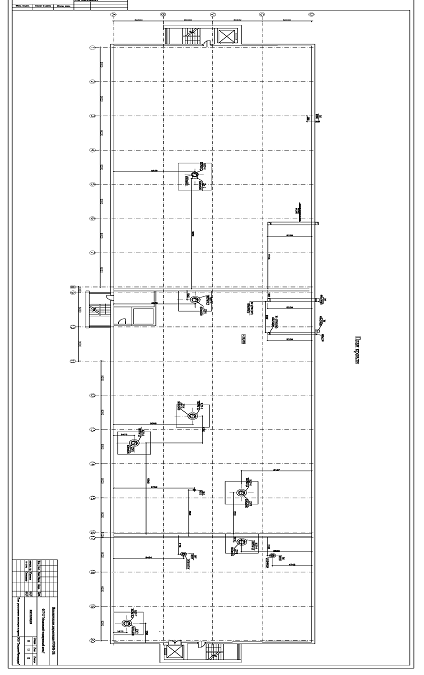 ПРОЕКТ ДОГОВОРАДОГОВОР ПОДРЯДА № __________г. Москва	«___» ____________ 2017 г.Федеральное государственное унитарное предприятие «Московский эндокринный завод» (ФГУП «Московский эндокринный завод»), именуемое в дальнейшем «Заказчик», в лице директора Фонарёва Михаила Юрьевича, действующего на основании устава, с одной стороны и ________________________ (_______________), именуемое в дальнейшем «Подрядчик», в лице ________________________________________, действующего на основании ______________________________________, с другой стороны, совместно именуемые «Стороны», а по отдельности «Сторона», по результатам проведения ____________, объявленного Извещением о закупке от «___» __________  20__ года № __________ на основании протокола заседания Закупочной комиссии ФГУП «Московский эндокринный завод» от «___» __________ 20__ года № __________, заключили настоящий Договор о нижеследующем:1 ОПРЕДЕЛЕНИЯ1.1. В целях настоящего Договора помимо терминов, написанных с заглавной буквы, определение которым дано выше, а также прочих терминов, написанных с заглавной буквы, определение которых дано в других статьях настоящего договора, нижеперечисленные термины, написанные с заглавной буквы, имеют следующие значения:ПРЕДМЕТ ДОГОВОРА2.1. Подрядчик обязуется по заданию Заказчика в установленный Договором срок согласно Графику выполнения Работ (Приложение № 3 к настоящему Договору) выполнить своими и/или привлеченными силами и средствами полный комплекс Работ на Объекте в соответствии с Техническим заданием (Приложение №1 к настоящему Договору), Сметой (Приложение № 2 к настоящему Договору), Нормами и условиями, установленными в настоящем Договоре, и сдать результат выполненных Работ Заказчику.2.2. Заказчик обязуется принять и оплатить выполненные Подрядчиком Работы в размере, порядке и в сроки, определенные настоящим Договором.2.3. Работы по Договору выполняются с использованием Оборудования Подрядчика. Количество, описание и технические характеристики Оборудования указаны в Техническом задании (Приложение № 1 к настоящему Договору).2.4. Подрядчик вправе привлекать субподрядчиков для выполнения Работ по настоящему Договору, являясь при этом ответственным перед Заказчиком за результаты выполненных Работ. В случае привлечения субподрядчиков к выполнению Работ по Договору Подрядчик предъявляет к ним такие же требования, как Заказчик к Подрядчику.2.5. Неотъемлемой частью настоящего Договора являются:СТОИМОСТЬ ПРЕДМЕТА ДОГОВОРА3.1. Цена Договора составляет _________ (___________) рублей _________ копеек, НДС – __________.3.2. В цену Договора включены: затраты на приобретение и доставку оборудования на Объект, погрузочно-разгрузочные работы, выполнение монтажных работ на высоте с применением альпинистского снаряжения и спецтехники для подъема на высоту, пуско-наладка и ввод в эксплуатацию Оборудования, вынос мусора и отходов в процессе и по окончании выполнения Работ, обеспечение соответствующей исполнительной и технической документацией на Оборудование и Работы, устранение возможных дефектов в период выполнения Работ с гарантийной эксплуатацией; обучение/инструктаж персонала Заказчика по пользованию Оборудованием; стоимость рабочей силы, транспорта, транспортные расходы; таможенные пошлины и сборы; налоги; расходы Подрядчика, подлежащие оплате субподрядным организациям; иные расходы, необходимые для выполнения Работ и выполнения Подрядчиком всех обязательств по Договору.В стоимость Работ включены все расходы Подрядчика, подлежащие оплате субподрядным организациям. ПОРЯДОК И УСЛОВИЯ ПЛАТЕЖЕЙ4.1. Платежи по Договору осуществляются Заказчиком в следующем порядке:4.1.1. Платеж в размере 25% (двадцати пяти процентов) от цены Договора, что составляет сумму ______  (_______) рублей __ копеек, НДС – ______, осуществляется Заказчиком в течение 5 (пяти) рабочих дней после доставки приточной вентиляционной установки (согласно технической документации) на Объект Заказчика и подписи обеими Сторонами следующих документов, предоставляемых Подрядчиком:Акт приемки оборудования по Форме ОС-154.1.2. Платеж в размере 75% (семидесяти пяти процентов) от цены Договора, что составляет сумму ______  (_______ ) рублей __ копеек, НДС - __________, выполняется Заказчиком в течение 30 (тридцати) календарных дней после подписания Заказчиком Акта о приемке выполненных работ по форме КС-2, Акта ввода Оборудования в эксплуатацию, Справки о стоимости выполненных работ и затрат по форме КС-3 и предоставления Подрядчиком следующих документов:•	Оригинала счета;•	Оригинала счета-фактуры.4.2. Оплата цены Договора осуществляется перечислением денежных средств на расчетный счет Подрядчика.4.3. Платеж считается осуществленным с момента поступления денежных средств на расчетный счет Подрядчика.4.4. Стороны договорились, что на авансовый платеж, а также на период отсрочки платежа, согласно условиям настоящего Договора, проценты за пользование денежными средствами не начисляются и не уплачиваются.СРОКИ ВЫПОЛНЕНИЯ РАБОТ5.1. Начальный срок выполнения Работ по Договору с момента подписания Договора.5.2. Окончание выполнения Работ по настоящему Договору _____ (_________) рабочих дней с момента начала выполнения Работ по Договору в соответствии с п. 5.1 настоящего Договора.5.3. Промежуточные сроки выполнения Работ по настоящему Договору согласованы Сторонами в Графике выполнения работ (Приложение № 3 к настоящему Договору).5.4. Срок выполнения Работ не включает в себя гарантийный период, устанавливаемый в соответствии с настоящем Договором.5.5. Заказчик обязан передать Подрядчику для выполнения работ Строительную площадку, в состоянии соответствующем Требованиям технической документации готовую к техническому перевооружению. С установкой независимой автоматизированной системы холодоснабжения в существующею систему вентиляции и кондиционирования LA01 цеха №3 (Приложение №4 к настоящему Договору) в течение 5 (пяти) рабочих дней с момента подписания Сторонами настоящего Договора.Возврат Строительной площадки осуществляется Подрядчиком Заказчику в течение 5 (пяти) рабочих дней со дня окончания выполнения Работ по Договору и оформляется соответствующим Актом о возврате.5.6. Заказчик обязан передать Подрядчику имеющею Техническую документацию в течение 5 (пяти) рабочих дней после подписания настоящего Договора.5.7. В случае изменения сроков выполнения Работ, такое изменение должно оформляться Сторонами путем подписания дополнительного соглашения к настоящему Договору. 5.8. В случае нарушения Заказчиком условий п. 5.5 и п. 5.6 настоящего Договора, сроки выполнения Работ по Договору переносятся соразмерно просрочке выполнения Заказчиком условий п. 5.5 и п. 5.6 настоящего Договора.ОБЯЗАТЕЛЬСТВА ПОДРЯДЧИКАДля выполнения обязательств по Договору Подрядчик:6.1. Выполнит собственными силами и средствами Работы в объеме, в сроки и на условиях, определенных настоящим Договором.6.2. Обеспечит:необходимые для выполнения Работ материальные и трудовые ресурсы;выполнение Работ в полном соответствии с Техническим заданием (Приложение № 1 к настоящему Договору), Графиком выполнения работ (Приложение № 3 к настоящему Договору), Сметой (Приложение № 2 к настоящему Договору) и Нормами;качество выполнения всех Работ в соответствии с Техническим заданием и Нормами.6.3. В случае если в ходе выполнения Работ возникает необходимость выполнения дополнительных работ, такие работы выполнит после получения одобрения Заказчика и согласования Заказчиком стоимости дополнительных работ путем подписания Дополнительного соглашения к Договору.6.4. Осуществит приемку необходимых для выполнения Работ оборудования, материалов, конструкций и строительной техники при содействии Заказчика.6.5. Сдаст результат Работ после выполнения всех Работ Заказчику. После приемки результата Работ, ввода Оборудования в эксплуатацию и подписания актов согласно настоящему Договору, риск случайной гибели и повреждения Оборудования и материалов переходит к Заказчику.6.6. Своевременно устранит своими силами и за свой счёт все недостатки и дефекты в Работах, выявленные в процессе выполнения Работ и их приемки, а также дефекты, обнаруженные в гарантийный период, при условии соблюдения Заказчиком правил эксплуатации Оборудования.6.7. Обеспечит своими силами и за свой счет проведение комплекса Работ по сбору, временному накоплению, своевременному вывозу с территории Объекта Заказчика, транспортированию и передаче на обезвреживание и/или утилизацию и/или размещение на специализированных объектах всех видов отходов, образующихся в процессе выполнения Работ по настоящему Договору (далее – «Отходы»).6.8. Своими силами и за счет собственных средств обеспечить незамедлительную локализацию разливов нефтепродуктов, в случае их образования в процессе выполнения Работ по настоящему Договору на территории Объекта Заказчика, с их последующей ликвидацией в соответствии с требованиями законодательства Российской Федерации.6.9. После сдачи Работ Заказчику в течение 1 (одной) недели вывезет за свой счет с территории Строительной площадки принадлежащие Подрядчику Строительную технику и инструменты, используемые для выполнения Работ.6.10. До сдачи Работ Заказчику в течение 5 (пяти) рабочих дней передаст Заказчику в 2 (двух) экземплярах полный комплект технической и исполнительной документации, необходимой для эксплуатации Оборудования.6.11. Обеспечит выполнение на Строительной площадке необходимых противопожарных мероприятий и мероприятий по технике безопасности и охране окружающей среды, а так же сохранность материалов и Оборудования в период выполнения Работ с момента подписания Акта передачи Строительной площадки до даты подписания Акта о приёмке выполненных работ по форме КС-2. 6.12. Обеспечит соответствие выполнения Работ по обращению с отходами в рамках настоящего Договора требованиям действующего законодательства в области охраны окружающей среды, в области обращения с отходами производства и потребления и законодательства в области обеспечения санитарно-эпидемиологического благополучия населения.6.13. Подрядчику временно установить на территории Заказчика контейнер для сбора и временного накопления отходов в период проведения Работ по настоящему Договору.6.14. Предоставит под погрузку отходов исправный, специально оборудованный автотранспорт и контейнеры в состоянии, пригодном для перевозки данного вида груза и отвечающие санитарным требованиям по обращению с отходами.6.15. Выполнит своими силами погрузочные работы при осуществлении сбора, временного накопления и вывоза отходов с территории Заказчика.6.16. Соблюдает установленные законодательством требования к транспортированию отходов на транспортных средствах и требования природоохранного законодательства Российской Федерации.6.17. Осуществит за свой счет доставку на Строительную площадку всех материалов, Оборудования, конструкций, и изделий, которые определены Сметой (Приложение №2 к настоящему Договору), и необходимы в рамках обязательств Подрядчика для выполнения Работ по настоящему Договору.6.18. Подрядчик обязуется соблюдать все требования трудового и миграционного законодательства. В случае выявления государственными органами нарушений миграционного законодательства, полную ответственность, в том числе материальную несет Подрядчик. 6.19. Все предписания государственных органов в части законодательства Российской Федерации о привлечении иностранной рабочей силы, миграционного законодательства, паспортно-визового режима, должны неукоснительно соблюдаться Подрядчиком в отношении привлекаемых им работников. В случае привлечения Подрядчиком субподрядчиков данные требования распространяются и на привлекаемых к выполнению Работ субподрядчиков. Подрядчик несет ответственность: за наличие у него разрешений на привлечение и использование иностранных работников, наличие у привлекаемых им иностранных работников разрешений на работу, наличие у привлекаемых им иностранных работников регистрации по месту жительства/ месту пребывания в соответствии с законодательством Российской Федерации, а также за соблюдение требований законодательства Российской Федерации в части обязательного уведомления органа миграционной службы, органа, ведающего вопросами занятости населения, а также налогового органа о привлечении к трудовой деятельности иностранного гражданина. Подрядчик компенсирует все затраты, возникающие в этой связи у Заказчика включая штрафы, налагаемые соответствующими инстанциями в полном объёме. 6.20. Подрядчик обязан не позднее, чем за 5 (пять) рабочих дней до начала производства Работ по настоящему Договору, предоставить копии разрешений на право трудовой деятельности на территории г. Москвы и документов о постановке на миграционный учёт на каждого из привлекаемых для выполнения работ по настоящему Договору иностранных рабочих.6.21. По окончании Работ предоставит Заказчику подписанные Акт о приёмке выполненных работ по форме КС-2, справку о стоимости выполненных работ и затрат по форме КС-3, полный пакет исполнительной документации. 6.22. По окончании Работ Подрядчик обязан освободить помещения, предоставленные ему для выполнения Работ.6.23. По окончании Работ, после подписания Акта ввода Оборудования  в эксплуатацию согласно Приложению №3 настоящего Договора провести обучение/инструктаж персонала Заказчика по пользованию Оборудованием.6.24. Подрядчик назначит приказом лицо, ответственное за обеспечение соблюдения требований, правил охраны труда и правил противопожарного режима при производстве Работ, обеспечит производство Работ квалифицированными специалистами, аттестованными в установленном порядке, обеспечит соблюдение пропускного и внутриобъектового режима на территории Заказчика.Копию приказа о назначении ответственного лица за  обеспечение соблюдения требований правил охраны труда и правил противопожарного режима при производстве Работ Подрядчик передаст Заказчику не позднее 3 (трех) рабочих дней с момента передачи Строительной площадки Подрядчику.ОБЯЗАТЕЛЬСТВА ЗАКАЗЧИКАДля выполнения обязательств по Договору Заказчик:7.1. Передаст Подрядчику по акту, подписанному Представителями Подрядчика и Заказчика, на период выполнения Работ в срок согласно п. 5.5 настоящего Договора Строительную площадку, полностью соответствующую Требованиям к готовности строительной площадки по техническому перевооружению с установкой независимой автоматезированой системы холодоснабжения в существующую систему вентиляции и кондиционирования (Приложение №4 к настоящему Договору).7.2. Обеспечит передачу Заказчику имеющуюся техническую документацию, необходимую для выполнения Работ, в срок 5 (пяти) рабочих дней согласно настоящего Договора.7.3. Выполнит приемку выполненных Работ и осуществит платежи по Договору в порядке, предусмотренном настоящим Договором. 7.4. Обеспечит Подрядчику в зоне выполнения Работ точки подключения и пользование электроэнергией, водой, канализацией на весь срок действия Договора.7.5. Обеспечит доступ на территорию Предприятия специализированного автотранспорта Подрядчика для выполнения работ по вывозу отходов с территории Заказчика, по предварительному согласованию в рабочие дни (понедельник-четверг) с 08-00 до 16-45 часов, в пятницу с 08-00 до 15-30 часов.7.6. Обеспечит наличие подъездных путей для автотранспорта Подрядчика, предоставляющих беспрепятственный доступ к месту сбора и временного накопления отходов.7.7.	Создаст Подрядчику условия, необходимые Подрядчику для выполнения работ по настоящему Договору.7.8. Окажет Подрядчику содействие в выполнении Работ в объемах и в порядке, предусмотренных настоящим Договором.7.9.	Обеспечит охрану Строительной площадки с 18.00 до 9.00 в рабочие дни и круглосуточно в нерабочие дни, со дня передачи строительной площадки Подрядчику до даты подписания Акта о приёмке выполненных работ по форме КС-2.7.10. Выполнит все свои обязательства, не указанные выше, но предусмотренные в настоящем Договоре. ВЫПОЛНЕНИЕ РАБОТ8.1. Строительная площадка.8.1.1. Подрядчик примет у Заказчика по акту Строительную площадку.8.1.2. Персонал Подрядчика, будет иметь право беспрепятственного доступа в течение всего периода выполнения Работ ко всем частям Строительной площадке во время и после согласования обеими Сторонами.8.2. Качество Работ.8.2.1. Подрядчик гарантирует, что качество Работ и качество строительных материалов и конструкций, Оборудования и комплектующих изделий, отделочных материалов, поставляемых Подрядчиком, и/или его поставщиками и Подрядчиками для выполнения Работ, будет соответствовать требованиям Технического задания, условиям настоящего Договора и Нормам.8.2.2. Подрядчик должен предоставить Заказчику сертификаты, паспорта и иную документацию поставляемых на Строительную площадку материалов, Оборудования и комплектующих изделий, а также другие данные в соответствии с Нормами. 8.3. Скрытые работы.8.3.1. По всем Скрытым работам должны быть составлены Акты промежуточной приемки (испытаний) согласно Нормам. По отдельным видам ответственных конструкций и систем должны быть составлены акты промежуточной приёмки и/или испытаний.8.3.2. Акты приемки Скрытых работ, подлежащие закрытию, составляются в 2 (двух) экземплярах и подписываются Представителями Сторон и, при необходимости, соответствующими уполномоченными государственными органами и организациями.8.3.3. Подрядчик сообщит ответственным Представителям Заказчика о необходимости проведения приемки Скрытых работ заблаговременно, в разумные сроки до начала проведения этой приемки, но не позднее 1 (одного) дня до начала приемки.8.3.4. Если Представитель Заказчика не явится к проведению промежуточной приемки или приёмки Скрытых работ, то Подрядчик составляет односторонний Акт и считает работы принятыми, однако, ответственность за качество выполненных работ не снимается с Подрядчика.8.3.5. Никакие Скрытые работы не должны закрываться без письменного разрешения Представителя Заказчика, внесенного в журнал выполнения Работ, за исключением случаев, указанных в п.8.3.4 настоящего Договора.8.3.6. Если Скрытые работы выполнены без подтверждения Представителя Заказчика, или если он не был информирован о проведении приемки Скрытых работ, или был информирован с опозданием, Подрядчик должен за свой счет и своими силами открыть любую часть Скрытых работ согласно указанию Заказчика, а затем восстановить ее.8.4. Устранение некачественно выполненных Работ.8.4.1. В случае если будут обнаружены некачественно выполненные Подрядчиком Работы, то Подрядчик обязан своими силами, за свой счет без увеличения стоимости Договора в согласованный Сторонами срок 15 (пятнадцать) рабочих дней переделать эти Работы для обеспечения их надлежащего качества.8.4.2. Заказчик в процессе выполнения Работ может давать в письменной форме распоряжения Подрядчику в отношении:а) вывоза со Строительной площадки любых материалов Подрядчика, признанных не соответствующими условиям Договора;б) прекращения выполнения Подрядчиком любой Работы, если она не соответствует Нормам, Договору, и переделки таких Работ для обеспечения их надлежащего качества.Подрядчик обязан за свой счет и своими силами, и средствами выполнить любое из этих распоряжений Заказчика, учитывая, что это не должно повлиять на сроки выполнения Работ по настоящему Договору.8.5. Изменения в объеме Работ.8.5.1. Заказчик вправе по своему усмотрению вносить необходимые изменения в объем Работ. В этом случае Заказчик направляет письменное уведомление с указанием:Увеличить или сократить объем какого-либо вида Работ; Включить в объем Работ дополнительный вид работ; Исключить какой-либо вид Работ;Изменить характер или технические условия какого-либо вида Работ; 8.5.2. Если такие изменения повлияют на цену Договора или срок завершения Работ, то Подрядчик приступает к их выполнению только после подписания Сторонами соответствующего дополнительного соглашения к Договору. 8.5.3. Подрядчик до 10 (десяти) рабочих дней после получения вышеуказанного уведомления предоставляет на согласование Заказчику Смету стоимости дополнительных работ по настоящему Договору или Смету стоимости Работ, которые исключаются из объема Работ Подрядчика. 8.6. Журнал выполнения Работ.8.6.1. С момента начала Работ и до их завершения Подрядчик должен вести журнал выполнения Работ. Каждая запись в журнале должна быть подписана Представителями Сторон на Строительной площадке.8.6.2. Журнал выполнения Работ (форма КС-6), должен отражать весь ход выполнения Работ, а также все связанные с выполнением Работ факты и обстоятельства, имеющие большое значение во взаимоотношениях Заказчика и Подрядчика.8.6.3. Если Представитель Заказчика не согласится с ходом или качеством Работ, а также с записями Представителя Подрядчика, он должен изложить свое мнение в журнале выполнения Работ.8.6.4. Подрядчик обязан в течение 3 (трех) рабочих дней предпринять соответствующие меры для ликвидации недостатков в Работах, отмеченных Заказчиком в журнале выполнения Работ, кроме случаев аварийной ситуации, требующих немедленного устранения.8.6.5. Заказчик имеет право запрашивать у Подрядчика любую информацию о ходе выполнения обязательств Подрядчика по настоящему Договору, Подрядчик обязан представить такую информацию в согласованные сроки и по согласованной форме.ПЕРСОНАЛ ПОДРЯДЧИКА9.1. При выполнении своих обязательств по настоящему Договору Подрядчик будет использовать на Строительной площадке таких специалистов, квалификация, опыт и компетентность которых позволяет осуществить надлежащий надзор за порученной им работой, а также квалифицированную рабочую силу, которая является необходимой для надлежащего и своевременного выполнения Работ.9.2. Подрядчик допускает к работе по обращению с отходами I - IV класса опасности квалифицированный персонал, имеющий документы о квалификации, выданные по результатам прохождения профессионального обучения или получения дополнительного профессионального образования, необходимые для работы с отходами I - IV классов опасности.9.3. В случае возникновения претензий к персоналу Подрядчика независимо от их характера со стороны третьих лиц, Заказчик не несет по ним никакой ответственности. 9.4. Обеспечение транспортирования, проживания, медицинского обслуживания, культурно-бытового обслуживания, питания персонала Подрядчика является обязанностью Подрядчика.9.5. Подрядчик будет нести всю ответственность за соблюдение своим персоналом законодательства Российской Федерации.9.6. Рабочее время и начало рабочего дня на Строительной площадке устанавливается Подрядчиком по согласованию с Заказчиком и в соответствии с действующим законодательством Российской Федерации.СТРАХОВАНИЕ10.1. Подрядчик несет гражданскую ответственность за убытки и вред, причиненный Заказчику или третьим лицам на весь период выполнения Работ до окончательной сдачи Объекта в рамках действия Договора.БЕЗОПАСНОСТЬ СТРОИТЕЛЬНОЙ ПЛОЩАДКИ11.1. В случае причинения ущерба, утраты или порчи результата Работ, вызванных виновными действиями или халатностью Подрядчика, последний обязан за свой счёт исправить и устранить дефекты с тем, чтобы Работы по их завершении отвечали требованиям настоящего Договора.11.2. Подрядчик обеспечит надлежащую охрану материалов, Оборудования, конструкций, Строительной техники и другого имущества, поставленного на Строительную площадку в соответствии с п.6.13 настоящего Договора.11.3. Подрядчик может использовать для охраны территории Объекта средства охраны, предварительно согласованные с Заказчиком.СДАЧА-ПРИЕМКА ВЫПОЛНЕННЫХ РАБОТ12.1. В течение ___ (_____) рабочих дней после окончания выполнения работ (Приложение № 3 к настоящему Договору), Подрядчик составляет и передает Заказчику подписанный Акт о приемке выполненных Работ по форме КС-2 и справку о стоимости выполненных работ и затрат по форме КС-3.12.2. Заказчик в течение 5 (пяти) рабочих дней обязан подписать документы, указанные в п.12.1 настоящего Договора или в тот же срок направить Подрядчику мотивированный отказ в письменном виде с перечнем конкретных недостатков.12.3. В случае мотивированного отказа Заказчика от подписания Акта о приемке выполненных работ по форме КС-2 и Справки о стоимости выполненных работ и затрат по форме КС-3 Сторонами в трехдневный срок составляется и подписывается двухсторонний акт с перечнем конкретных доработок и сроков их выполнения.12.4. Если по истечении 5 (пяти) рабочих дней после получения Заказчиком документов, указанных в п.12.1 настоящего Договора, Заказчик не подписал эти документы и не направил мотивированный отказ от приемки Работ в письменном виде, Работы, указанные в акте, считаются принятыми и подлежат оплате. 12.5. После завершения Работ по Договору Стороны осуществляют взаимную сверку переданных Подрядчиком на обезвреживание и/или утилизацию и/или размещение на специализированных объектах отходов, Подрядчик предоставляет Заказчику талоны на право обезвреживания и/или утилизации и/или размещения отходов или иной документ, подтверждающий обезвреживание и/или утилизацию и/или размещение отходов в период выполнения работ по настоящему Договору.12.6. В течение ___ (_____) рабочих дней после окончания выполнения Работ (Приложению № 3 к настоящему Договору) Подрядчик возвращает Заказчику, переданные последним документы, необходимые для выполнения Работ, а также передает техническую и исполнительную документацию Заказчику:один экземпляр Исполнительной документации;иные документы в соответствии Требованиями нормативной документации, действующей на территории Российской Федерации, и указаниями налоговых органов, на основании которых Заказчик принимает расходы по настоящему Договору в целях налогового учета, в том числе, для возмещения НДС.ОТВЕТСТВЕННОСТЬ СТОРОН13.1. За неисполнение или ненадлежащее исполнение обязательств по настоящему Договору Стороны несут ответственность в соответствии с законодательством Российской Федерации и настоящим Договором.13.2. Каждая Сторона должна исполнять свои обязательства, вытекающие из настоящего Договора, надлежащим образом, оказывая другой Стороне всевозможное содействие в выполнении ею своих обязательств.13.3. Сторона, нарушившая свои обязательства по настоящему Договору, должна без промедления устранить эти нарушения.13.4. Подрядчик несет перед Заказчиком полную ответственность за качество, объемы и сроки выполнения Работ, осуществляемых третьими лицами, с которыми у Подрядчика заключены соответствующие договоры, связанные с выполнением Работ по настоящему Договору. 13.5. В случае если Заказчик не выполнит свои обязательства в сроки, предусмотренные настоящим Договором, и если в связи с этим последуют существенные затруднения для Подрядчика, связанные с выполнением своих обязательств, то Подрядчик имеет право на соразмерное перенесение срока выполнения своих обязательств по настоящему Договору. В этом случае Стороны подписывают соответствующее дополнительное соглашение к настоящему Договору.13.6. При нарушении Подрядчиком сроков выполнения Работ, а также сроков устранения замечаний, предусмотренных Договором, Заказчик имеет право потребовать от Подрядчика, а Подрядчик, в этом случае, обязан уплатить Заказчику неустойку в виде пени в размере 0,1% (ноль целых одна десятая процента) стоимости невыполненных в срок Работ за каждый день просрочки.13.7. Оплата неустоек не освобождает Подрядчика от его обязательств и ответственности по настоящему Договору. 13.8. За нарушение Заказчиком сроков оплаты выполненных Работ, предусмотренных настоящим Договором, Подрядчик имеет право потребовать от Заказчика, а Заказчик, в этом случае, обязан уплатить Подрядчику неустойку в размере 0,1% (ноль целых одна десятая процента) подлежащей к оплате суммы за каждый день просрочки, но не более 5% (пяти процентов) от суммы задолженности.13.9. Подрядчик несет ответственность за нарушение требований правил охраны труда и противопожарного режима при выполнении Работ в соответствии с действующим законодательством Российской Федерации.ГАРАНТИИ14.1. Подрядчик гарантирует:14.1.1. выполнение Работ по настоящему Договору в соответствии с Нормами и Техническим заданием;14.1.2. надлежащее качество используемых материалов, конструкций, Оборудования и систем, соответствие их Смете, государственным стандартам и техническим условиям, обеспеченность их соответствующими сертификатами, техническими паспортами и другими документами, удостоверяющими их происхождение и качество;14.1.3. своевременное устранение недостатков и дефектов Работ, выявленных в гарантийный период за свой счет в установленные настоящим Договором сроки;14.2. Гарантия Подрядчика на Работы и Оборудование действует в течение 24 (двадцати четырех) месяцев со дня подписания Акта о приемке выполненных работ по форме КС-2 (далее – Гарантийный период). 14.3. В случае проведения работ по гарантийным обязательствам, в связи, с чем Оборудование не могло эксплуатироваться, Гарантийный период продлевается на время, в течение которого Оборудование не эксплуатировалось и не могло эксплуатироваться вследствие обнаруженных дефектов.14.4. Если в Гарантийный период обнаружатся дефекты Оборудования и выполненных Работ, то Подрядчик обязан их устранить за свой счет и в согласованные с Заказчиком сроки. Для участия в составлении акта, фиксирующего выявленные дефекты или иные недостатки результата Работ, а также письменного согласования порядка и сроков их устранения Подрядчик обязан обеспечить явку к месту нахождения Оборудования своего уполномоченного представителя не позднее 5 (пяти) рабочих дней со дня получения письменного извещения Заказчика. Вышеуказанный акт должен быть согласован Подрядчиком и Заказчиком не позднее 3 (трех) дней от момента прибытия представителя Подрядчика, если в силу необходимости Сторонами не будет установлен иной срок. На выполненные работы по устранению дефектов Подрядчиком предоставляется гарантия на срок 24 (двадцать четыре) месяца. 14.5. Если Подрядчик не выполняет в согласованные сроки устранение дефектов или иных недостатков результата Работ, либо не прибудет Представитель Подрядчика для составления акта, фиксирующего выявленные дефекты, либо иные недостатки результата Работ, либо Подрядчик будет каким-либо образом препятствовать согласованию порядка и/или сроков устранения вышеуказанных дефектов или недостатков, либо в иных случаях, предусмотренных Нормами, Заказчик вправе самостоятельно или с привлечением третьих лиц устранить выявленные недостатки с возложением расходов по их устранению на Подрядчика и без ущерба для гарантийных обязательств Подрядчика перед Заказчиком.14.6. Указанные гарантии не распространяются на случаи преднамеренного повреждения результата Работ со стороны третьих лиц и/или в случае неквалифицированной эксплуатации результата Работ.ОБСТОЯТЕЛЬСТВА НЕПРЕОДОЛИМОЙ СИЛЫ15.1. Стороны освобождаются от ответственности за частичное или полное неисполнение обязательств по настоящему Договору, если это неисполнение явилось следствием обстоятельств непреодолимой силы. Под обстоятельствами непреодолимой силы понимаются обстоятельства, возникшие после заключения настоящего Договора в результате событий чрезвычайного характера, которые Сторона не могла ни предвидеть, ни предотвратить разумными мерами. К таким обстоятельствам чрезвычайного характера относятся: наводнение, пожар, землетрясение и иные стихийные бедствия, а также войны, военные действия, акты или действия государственных органов и любые другие обстоятельства вне разумного контроля Сторон.15.2. При наступлении указанных в п.15.1 настоящего Договора обстоятельств, Сторона должна в течение 10 (десяти) рабочих дней известить о них в письменной форме другую Сторону. Извещение должно содержать данные о характере обстоятельств, а также по возможности оценку их влияния на возможность исполнения Стороной своих обязательств по настоящему Договору и срок исполнения обязательств. Если о вышеуказанных обстоятельствах не будет сообщено в установленный срок, Сторона, находящаяся под воздействием форс-мажорного обстоятельства, не может ссылаться на него, как на основание для освобождения от ответственности.15.3. В случаях возникновения обстоятельств, предусмотренных п.15.1 настоящего Договора, срок выполнения обязательств отодвигается соразмерно времени, в течение которого действуют такие обстоятельства и их последствия.15.4. В случаях, когда указанные в п.15.1 настоящего Договора обстоятельства и их последствия продолжают действовать более 2 (двух) месяцев или когда при наступлении данных обстоятельств становится очевидным, что они и их последствия будут действовать более этого срока, Стороны в возможно короткий срок проведут переговоры с целью выявления приемлемых для них альтернативных способов исполнения настоящего Договора и достижения соответствующей договоренности. При этом любая из Сторон вправе отказаться от исполнения настоящего Договора. В случае такого расторжения Договора ни одна из Сторон не вправе требовать от другой Стороны возмещения связанных с этим убытков и неполученной выгоды, за исключением возврата авансовых платежей.КОНФИДЕНЦИАЛЬНОСТЬ16.1. Вся предоставляемая Сторонами друг другу юридическая, финансовая и иная информация, связанная с заключением и исполнением настоящего Договора, считается конфиденциальной информацией.16.2. Стороны обязуются не разглашать, не передавать и/или не делать каким-либо еще способом доступными третьим лицам сведения, содержащиеся в документах, оформляющих совместную деятельность сторон в рамках настоящего Договора, иначе как с письменного согласия обеих Сторон.16.3. Если Сторона, благодаря исполнению своего обязательства по настоящему Договору получила от другой Стороны информацию о новых технических решениях, в т.ч. не защищенных законом, а также сведения, которые могут рассматриваться как коммерческая тайна, Сторона, получившая такую информацию, не вправе сообщать ее третьим лицам без согласия другой Стороны. Порядок и условия пользования такой информацией определяются соглашением Сторон.16.4. В случае разглашения Сторонами конфиденциальной информации, виновная Сторона обязана возместить потерпевшей Стороне возникшие в связи с этим убытки.ЛИЦЕНЗИИ, РАЗРЕШЕНИЯ17.1. Подрядчик осуществляет строительную деятельность на основании свидетельства/допуска к виду или видам работ (Приложение № 4 к настоящему Договору). Копия данного документа хранится у Подрядчика на Строительной площадке.17.2. Подрядчик привлекает для выполнения Работ субподрядные организации, имеющие соответствующие разрешения и допуски. Копии данных документов хранятся у Подрядчика.17.3. Подрядчик привлекает к работе по вывозу, транспортировке и передаче на обезвреживание и/или утилизацию и/или размещение отходов специализированные субподрядные организации, а также квалифицированный персонал, имеющий допуск на проведение работ в области обращения с отходами I - IV классов опасности и осуществляющий свою деятельность в соответствии с требованиями действующего природоохранного законодательства.ДОСРОЧНОЕ ПРЕКРАЩЕНИЕ ДОГОВОРА18.1. Настоящий Договор может быть прекращен:18.1.1. По взаимному соглашению Сторон. При расторжении Договора по совместному решению Сторон, Стороны выполняют взаиморасчеты в течение 10 (десяти) рабочих дней с момента расторжения Договора.18.1.2. По требованию одной из Сторон, в случае грубого нарушения другой Стороной условий настоящего Договора и возложенных на нее обязательств, а именно:18.1.2.1 Заказчиком в одностороннем внесудебном порядке в случае задержки Подрядчиком начала выполнения Работ более чем на 15 (пятнадцать) рабочих дней по причинам, не зависящим от Заказчика.18.1.2.2. Заказчиком в одностороннем внесудебном порядке в случае нарушения Подрядчиком сроков выполнения Работ, установленных Графиком выполнения Работ (Приложение №3 к настоящему Договору), влекущего увеличение срока окончания выполнения Работ более чем на 30 (тридцать) рабочих дней.18.1.2.3. Заказчиком в одностороннем внесудебном порядке в случае несоблюдения Подрядчиком требований по качеству Работ, если исправление соответствующих некачественно выполненных Работ влечет задержку окончания всех Работ по Договору более чем на 30 (тридцать) рабочих дней.18.1.2.4. Заказчиком в одностороннем внесудебном порядке в случае аннулирования (отзыва) разрешений, свидетельств о допуске к работам, издания актов государственных и иных органов и организаций, лишающих Подрядчика права на выполнение Работ. 18.1.2.5. Подрядчиком в одностороннем порядке в случае задержки Заказчиком оплаты принятых Работ более чем на 30 (тридцать) календарных дней.18.2. Сторона, решившая расторгнуть Договор, направляет другой Стороне письменное уведомление за 10 (десять) рабочих дней до момента расторжения Договора.18.3. Расторжение и изменение настоящего Договора выполняется в порядке, установленным действующим законодательством Российской Федерации.18.4. В случае расторжения Договора Заказчик обязан принять от Подрядчика по акту Работы по степени их готовности на момент прекращения Работ и оплатить стоимость фактически выполненных Работ соответственно готовности с учётом выполненных авансовых платежей.18.5. Договор может быть изменен по соглашению Сторон. Все изменения и дополнения оформляются письменно в виде дополнительных соглашений, которые являются неотъемлемой частью настоящего Договора.РАЗРЕШЕНИЕ СПОРОВ19.1. Все споры, разногласия или требования, возникающие из Договора или в связи с ним, в том числе касающиеся его исполнения, нарушения, прекращения или недействительности, разрешаются Сторонами путем переговоров (досудебный порядок). Сторонами предусмотрен претензионный порядок рассмотрения споров. Срок ответа на претензию – 10 (десять) рабочих дней.19.2. При не достижении согласия в течение 20 (двадцати) рабочих дней с момента начала переговоров, спор подлежит разрешению в Арбитражном суде города Москвы.ПРОЧИЕ УСЛОВИЯ20.1. Все устные и письменные соглашения, которые имели место до подписания настоящего Договора, теряют силу после подписания настоящего Договора.20.2. Все приложения, упомянутые в Договоре, являются его неотъемлемой частью.20.3. Любая договоренность между Заказчиком и Подрядчиком, влекущая за собой новые обязательства, которые не вытекают из Договора, должна быть подтверждена Сторонами в виде дополнительного соглашения к настоящему Договору.20.4. Ни одна из Сторон не вправе передавать свои права и обязательства по настоящему Договору третьим лицам без письменного согласия на то другой Стороны.20.5. Вся переписка между Заказчиком и Подрядчиком будет вестись на русском языке.20.6. Любые уведомления, извещения, согласия и иные сообщения в связи с настоящим Договором должны быть направлены заказным письмом с описью вложения и с уведомлением о вручении, либо вручены представителю Стороны с письменным подтверждением последнего в получении. 20.7. В случае изменения почтового адреса, наименования и/или банковских реквизитов любой из Сторон, Сторона, почтовый адрес, наименование и/или банковские реквизиты которой были изменены, обязана не позднее 5 (пяти) рабочих дней со дня такого изменения направить другой Стороне соответствующее уведомление с указанием нового почтового адреса, наименования и/или банковских реквизитов. Вся корреспонденция, направленная Стороной по прежнему адресу до получения от другой Стороны уведомления об изменении почтового адреса, считается надлежащим образом отправленной. Обязанность Стороны по перечислению денежных средств другой Стороне, исполненная по прежним банковским реквизитам до получения от другой Стороны уведомления об изменении банковских реквизитов, считается надлежащим образом исполненной.20.8. Вопросы, не урегулированные настоящим Договором, а также споры, возникшие при исполнении настоящего Договора, разрешаются в установленном порядке в соответствии с действующим законодательством Российской Федерации. 20.9. Стороны заявляют, что каждым из них приняты все необходимые корпоративные решения, связанные с заключением и исполнением настоящего Договора.20.10. Договор вступает в силу с даты его подписания и действует до полного выполнения Сторонами своих обязательств по нему.20.11. Договор составлен и подписан в 2-х (двух) экземплярах на русском языке, по одному для каждой из Сторон.РЕКВИЗИТЫ И ПОДПИСИ СТОРОНПриложение № 1к Договору № ____________от «___» __________ 2017 г.Техническое заданиена выполнение комплекса работ по техническому перевооружению систем вентиляции и кондиционирования с установкой дополнительного независимого оборудования для нужд ФГУП «Московский эндокринный завод»Ведомость оборудования и выполняемых работПриложение №2
к Договору № __________от «___» ____________ 2017 гСМЕТАна выполнение комплекса работ по монтажу систем вентиляции и кондиционирования для нужд ФГУП «Московский эндокринный завод»Смета разрабатывается участником закупки на основании технического заданияПриложение № 3к Договору № __________от «___» __________ 2017 г.Приложение № 4к Договору № __________от «___» __________ 2017 г.Требования готовности строительной площадки к монтажу систем вентиляции и кондиционированияТВС должно быть гарантированно отключено на реконструируемом участке  в соответствии с требованиями Подрядчика.Все строительные конструкции должны быть обесточены.Необходимо обеспечить точки подключения к энергоносителям: электричество 220В, 380В, ХВС, канализация.Среда:- Температура в помещениях, предназначенных для проведения монтажных работ должна быть на протяжении всего периода проведения работ и позднее не ниже +10° С.Приложение № 5к Договору № __________от «___» __________ 2017 г.АНТИКОРРУПЦИОННАЯ ОГОВОРКАСтатья 11.1. Настоящим каждая Сторона гарантирует, что при заключении настоящего Договора и исполнении своих обязательств по нему, Стороны:1.1.1. соблюдают требования Федерального закона от 25.12.2008 N 273-ФЗ «О противодействии коррупции», а также иные нормы действующего законодательства Российской Федерации в сфере противодействия коррупции, 1.1.2. не выплачивают, не предлагают выплатить и не разрешают выплату каких-либо денежных средств или ценностей, прямо или косвенно, любым лицам, для оказания влияния на действия или решения этих лиц с целью получить какие-либо неправомерные преимущества или иные неправомерные цели;1.1.3. не осуществляют действия, квалифицируемые применимым для целей настоящего Договора законодательством, как дача / получение взятки, коммерческий подкуп, а также действия, нарушающие требования применимого законодательства и международных актов о противодействии легализации (отмыванию) доходов, полученных преступным путем;1.1.4. запрещают своим работникам выплачивать, предлагать выплатить (передать) какие-либо денежные средства или ценности, прямо или косвенно, любым лицам, для оказания влияния на действия или решения этих лиц с целью получить какие-либо неправомерные преимущества или иные неправомерные цели;1.1.5. запрещают своим работникам принимать или предлагать любым лицам выплатить(передать) работникам какие-либо денежные средства или ценности, прямо или косвенно, для оказания влияния на действия или решения этих работников с целью получить какие-либо неправомерные преимущества или иные неправомерные цели;1.1.6. принимают разумные меры для предотвращения совершения действий, квалифицируемых действующим законодательством как «коррупционные» со стороны их аффилированных лиц или соисполнителей, субподрядчиков, консультантов, агентов, юристов, иных представителей и прочих посредников, действующих от имени Стороны (далее - Посредники).1.2. Под «разумными мерами» для предотвращения совершения коррупционных действий со стороны их аффилированных лиц или посредников, помимо прочего,  Стороны понимают:1.2.1. проведение инструктажа аффилированных лиц или посредников о неприемлимости коррупционных действий и нетерпимости в отношении участия в каком-либо коррупционном действии;1.2.2. включение в договоры с аффилированными лицами или посредниками антикоррупционной оговорки;1.2.3. неиспользование аффилированных лиц или посредников в качестве канала аффилированных лиц или любых посредников для совершения коррупционных действий;1.2.4. привлечение к работе любых посредников только в пределах, обусловленных производственной необходимостью в ходе обычной хозяйственной деятельности Стороны;1.2.5. осуществление выплат аффилированным лицам или посредникам в размере, не превышающем размер соответствующего вознаграждения за оказанные ими законные услуги.Статья 22.1. В случае возникновения у Стороны подозрений, что произошло или может произойти нарушение каких-либо положений Статьи 1, соответствующая Сторона обязуется:2.1.1. уведомить другую Сторону в письменной форме в течение двух суток с момента, когда ей стало известно о нарушении (возникли подозрения о нарушении). После письменного уведомления, соответствующая Сторона имеет право приостановить исполнение обязательств по настоящему Договору до получения подтверждения, что нарушения не произошло или не произойдет. Это подтверждение должно быть направлено в течение десяти рабочих дней с даты направления письменного уведомления;2.1.2. обеспечить конфиденциальность указанной информации вплоть до полного выяснения обстоятельств Сторонами;2.1.3. провести по требованию и с участием другой Стороны аудит документов бухгалтерского учета и финансовой отчетности Стороны, предположительно допустившей нарушение, относящихся к исполнению настоящего Договора, а также иных документов, которые согласно имеющимся сведениям могли повлиять на исполнение настоящего Договора, 2.1.4. оказать полное содействие при сборе доказательств при проведении аудита.2.2. В письменном уведомлении Сторона обязана сослаться на факты или предоставить материалы, достоверно подтверждающие или дающие основание предполагать, что произошло или может произойти нарушение каких-либо положений настоящей Статьи контрагентом, его аффилированными лицами, работниками или посредниками выражающееся в действиях, квалифицируемых применимым законодательством, как дача или получение взятки, коммерческий подкуп, а также действиях, нарушающих требования применимого законодательства и международных актов о противодействии легализации доходов, полученных преступным путем.Статья 33.1. В случае нарушения одной Стороной обязательств воздерживаться от запрещенных в Статье 1 настоящего Приложения к Договору действий и/или неполучения другой Стороной в установленный законодательством срок подтверждения, что нарушения не произошло или не произойдет, другая Сторона имеет право расторгнуть договор в одностороннем внесудебном порядке полностью или в части, направив письменное уведомление о расторжении. Сторона, по чьей инициативе был расторгнут настоящий Договор в соответствии с положениями настоящей статьи, вправе требовать возмещения реального ущерба, возникшего в результате такого расторжения.№пунктаСодержание пункта ИнформацияСпособ закупкиОткрытый конкурс2.Наименование заказчика, контактная информацияНаименование: ФГУП «Московский эндокринный завод»Место нахождения109052, г. Москва, ул. Новохохловская, д. 25Почтовый адрес109052, г. Москва, ул. Новохохловская, д. 25Факс: +7 (495) 911-42-10Электронная почта: zakupkimez@yandex.ruКонтактные лица: по техническим вопросам – Чомчоев Валерий Сергеевич, тел. +7 (495) 234-61-92 доб. 272.по организационным вопросам - Лукашенко Алексей Валерьевич, тел. +7 (495) 234-61-92 доб. 628.3.Предмет договора с указанием количества поставляемого товара, объема выполняемых работ, оказываемых услугКомплекс работ по техническому перевооружению с установкой независимой автоматизированной системы холодоснабжения в существующею систему вентиляции и кондиционирования LA01 цеха №3.Объем выполняемых работ – 1 усл. ед. в соответствии с условиями части IV «ПРОЕКТ ДОГОВОРА», части III «ТЕХНИЧЕСКОЕ ЗАДАНИЕ».3.Код ОКПД 243.22.12.1903.Код ОКВЭД 243.224.Дата начала подачи заявок«29» декабря 2017 г.5.Дата и время окончания срока подачи заявок«19» января 2018 г. 09:006.Место, дата и время вскрытия конвертов с заявками на участие в закупкеВскрытие конвертов с заявками на участие в закупке будет осуществляться «19» января 2018 года в 09:00 по московскому времени по адресу: 109052, г. Москва, ул. Новохохловская, д. 237.Место и дата рассмотрения предложений (заявок) участников закупки и подведения итогов закупкиРассмотрение заявок на участие в закупке будет осуществляться «22» января 2018 года по адресу: 109052,г. Москва, ул. Новохохловская, д. 23.Подведение итогов закупки будет осуществляться «23» января 2018 года по адресу: 109052, г. Москва, ул. Новохохловская, д. 23. 8.Источник финансированияСобственные средства.9.Место поставки товара, выполнения работ, оказания услуг109052, г. Москва, ул. Новохохловская, д. 25 стр. 210.Сведения о начальной  (максимальной) цене договора (цена лота) Начальная (максимальная) цена договора (цена лота) составляет: 3 289 273 (Три миллиона двести восемьдесят девять тысяч двести семьдесят три) рубля 13 копеек, в т.ч. НДС 18%В цену Договора включены: затраты на приобретение и доставку оборудования на Объект, погрузочно-разгрузочные работы, выполнение монтажных работ на высоте с применением альпинистского снаряжения и спецтехники для подъема на высоту, пуско-наладка и ввод в эксплуатацию Оборудования, вынос мусора и отходов в процессе и по окончании выполнения Работ, обеспечение соответствующей исполнительной и технической документацией на Оборудование и Работы, устранение возможных дефектов в период выполнения Работ с гарантийной эксплуатацией; обучение/инструктаж персонала Заказчика по пользованию Оборудованием; стоимость рабочей силы, транспорта, транспортные расходы; таможенные пошлины и сборы; налоги; расходы Подрядчика, подлежащие оплате субподрядным организациям; иные расходы, необходимые для выполнения Работ и выполнения Подрядчиком всех обязательств по Договору.В стоимость Работ включены все расходы Подрядчика, подлежащие оплате субподрядным организациям.11.Срок, место и порядок предоставления документации о закупке, размер, порядок и сроки внесения платы, взимаемой за предоставление документации, если такая плата установлена, за исключением случаев предоставления документации в форме электронного документаДокументация предоставляется с «29» декабря 2017 г. по «19» января 2018 г. Документация о закупке размещена в Единой информационной системе в сфере закупок.Заказчик также вправе разместить указанную документацию на сайте Предприятия http://www.endopharm.ru/.Документацию можно получить по месту нахождения Заказчика на основании заявления на предоставление документации о закупке, направленного участником закупки в письменной форме или в форме электронного документа, по факсу, e-mail или переданной с курьером. Документация выдается в течение 2-х дней со дня получения письменного запроса представителю заявителя при предъявлении доверенности или отправляется по электронной почте, указанной в письменном запросе. Плата за предоставление документации не взимается.12.Сведения о праве заказчика отказаться от проведения процедуры закупкиЗаказчик вправе отказаться от проведения закупки путем проведения открытого конкурса в любое время до определения победителя закупки. Извещение об отказе от проведения закупки размещается заказчиком в Единой информационной системе в сфере закупок не позднее чем в течение трех дней со дня принятия решения об отказе от проведения закупки. 13.Сведения о предоставлении приоритета товарам российского происхождения, работам, услугам, выполняемым, оказываемым российскими лицами1. Заказчик устанавливает приоритет товарам российского происхождения, работам, услугам, выполняемым, оказываемым российскими лицами, при осуществлении закупок товаров, работ, услуг, по отношению к товарам, происходящим из иностранного государства, работам, услугам, выполняемым, оказываемым иностранными лицами (далее - приоритет).2. Оценка и сопоставление заявок на участие в конкурсе, которые содержат предложения о поставке товаров российского происхождения, выполнении работ, оказании услуг российскими лицами, по стоимостным критериям оценки производятся по предложенной в указанных заявках цене договора, сниженной на 15 процентов, при этом договор заключается по цене договора, предложенной участником в заявке на участие в конкурсе.3. Для целей установления соотношения цены предлагаемых к поставке товаров российского и иностранного происхождения, цены выполнения работ, оказания услуг российскими и иностранными лицами в вышеуказанных случаях цена единицы каждого товара, работы, услуги определяется как произведение начальной (максимальной) цены единицы товара, работы, услуги, указанной в документации о закупке, на коэффициент изменения начальной (максимальной) цены договора по результатам проведения закупки, определяемый как результат деления цены договора, по которой заключается договор, на начальную (максимальную) цену договора4. В случае если предметом закупки является поставка товара, участник закупки указывает (декларирует) в заявке на участие в закупке (в соответствующей части заявки на участие в закупке, содержащей предложение о поставке товара) наименования страны происхождения поставляемых товаров;5. Участник закупки несет ответственность за представление недостоверных сведений о стране происхождения товара, указанного в заявке на участие в закупке в соответствии с пп. 1 п.16 Раздела I. «СВЕДЕНИЯ О ПРОВОДИМОЙ ПРОЦЕДУРЕ ЗАКУПКИ»;6. Отсутствие в заявке на участие в закупке указания (декларирования) страны происхождения поставляемого товара не является основанием для отклонения заявки на участие в закупке и такая заявка рассматривается как содержащая предложение о поставке иностранных товаров;7. Отнесение участника закупки к российским или иностранным лицам производится на основании документов участника закупки, содержащих информацию о месте его регистрации (для юридических лиц и индивидуальных предпринимателей), на основании документов, удостоверяющих личность (для физических лиц);8. Страна происхождения поставляемого товара определяется на основании сведений, содержащихся в заявке на участие в закупке, представленной участником закупки, с которым заключается договор;9. Договор заключается с участником закупки, который предложил такие же, как и победитель закупки, условия исполнения договора или предложение которого содержит лучшие условия исполнения договора, следующие после условий, предложенных победителем закупки, который признан уклонившемся от заключения договора;10. При исполнении договора, заключенного с участником закупки, которому предоставлен приоритет, не допускается замена страны происхождения товаров, за исключением случая, когда в результате такой замены вместо иностранных товаров поставляются российские товары, при этом качество, технические и функциональные характеристики (потребительские свойства) таких товаров не должны уступать качеству и соответствующим техническим и функциональным характеристикам товаров, указанных в договоре.11. Приоритет не предоставляется в случаях, если:11.1. закупка признана несостоявшейся и договор заключается с единственным участником закупки;11.2. в заявке на участие в закупке не содержится предложений о поставке товаров российского происхождения, выполнении работ, оказании услуг российскими лицами;11.3. в заявке на участие в закупке не содержится предложений о поставке товаров иностранного происхождения, выполнении работ, оказании услуг иностранными лицами;11.4. в заявке на участие в закупке, представленной участником конкурса или иного способа закупки, при котором победитель закупки определяется на основе критериев оценки и сопоставления заявок на участие в закупке, указанных в документации о закупке, или победителем которой признается лицо, предложившее наиболее низкую цену договора, содержится предложение о поставке товаров российского и иностранного происхождения, выполнении работ, оказании услуг российскими и иностранными лицами, при этом стоимость товаров российского происхождения, стоимость работ, услуг, выполняемых, оказываемых российскими лицами, составляет менее 50 процентов стоимости всех предложенных таким участником товаров, работ, услуг.Приоритет устанавливается с учетом положений Генерального соглашения по тарифам и торговле 1994 года и Договора о Евразийском экономическом союзе от 29 мая 2014 г.14.Преференции субъектам малого и среднего предпринимательстваВ закупке могут участвовать только субъекты малого и среднего предпринимательства15.Срок подписания победителем договораВ течение 20 (двадцати) дней со дня размещения в Единой информационной системе в сфере закупок итогового протокола конкурса.В случае, если заключаемый по результатам закупки договор требует получения согласия (одобрения) государственного органа, осуществляющего полномочия собственника в отношении имущества заказчика, то указанный договор заключается после получения такого одобрения.№пунктаСодержание пункта ИнформацияНаименование заказчика, контактная информацияНаименование: ФГУП «Московский эндокринный завод»Место нахождения109052, г. Москва, ул. Новохохловская, д. 25Почтовый адрес109052, г. Москва, ул. Новохохловская, д. 25Факс: +7 (495) 911-42-10Электронная почта: zakupkimez@yandex.ruКонтактные лица: по техническим вопросам – Чомчоев Валерий Сергеевич, тел. +7 (495) 234-61-92 доб. 272.по организационным вопросам - Лукашенко Алексей Валерьевич, тел. +7 (495) 234-61-92 доб. 628.Наименование процедуры закупки Открытый конкурс на право заключения договора на комплекс работ по техническому перевооружению с установкой независимой автоматизированной системы холодоснабжения в существующею систему вентиляции и кондиционирования LA01 цеха №3. Предмет договора с указанием количества поставляемого товара, объема выполняемых работ, оказываемых услугКомплекс работ по техническому перевооружению с установкой независимой автоматизированной системы холодоснабжения в существующею систему вентиляции и кондиционирования LA01 цеха №3. Объем выполняемых работ – 1 усл. ед. в соответствии с условиями части IV «ПРОЕКТ ДОГОВОРА», части III «ТЕХНИЧЕСКОЕ ЗАДАНИЕ».Установленные заказчиком требования к качеству, техническим характеристикам товара, работы, услуги, к их безопасности, к функциональным характеристикам (потребительским свойствам) товара, к размерам, упаковке, отгрузке товара, к результатам работы и иные требования, связанные с определением соответствия поставляемого товара, выполняемой работы, оказываемой услуги потребностям заказчикаТребования к качеству, техническим характеристикам товара, работы, услуги, к их безопасности, к функциональным характеристикам (потребительским свойствам) товара, к размерам, упаковке, отгрузке товара, к результатам работы и иные требования, связанные с определением соответствия поставляемого товара, выполняемой работы, оказываемой услуги потребностям заказчика установлены в части III «ТЕХНИЧЕСКОЕ ЗАДАНИЕ».В случае установления требований о соответствии товара (работ, услуг) ГОСТ, ГОСТ Р, ГОСТ IEC, ГОСТ ИСО, СанПин, СНиП, ГН, ТР, СП и др., все указанные заказчиком требования к товару (работам, услугам) соответствуют государственным стандартам и/или не противоречат им.Установление требований, отличающихся от установленных государственными стандартами, обусловлено необходимостью получения товаров (работ, услуг), соответствующих государственным стандартам, но имеющих более высокие качественные и эксплуатационные характеристики, в том числе, выявленной в результате проведенного мониторинга рынка товаров (работ, услуг), показывающего, что большинство производителей предлагает товары (работы, услуги), соответствующие требованиям ГОСТ, ГОСТ Р, ГОСТ IEC, ГОСТ ИСО, СанПин, СНиП, ГН, ТР, СП и др., характеристики которых отличаются от минимально и максимально установленных в сторону улучшения качественных и потребительских свойств.Целью установления вышеуказанных требований является обеспечение Предприятия, являющегося крупным производителем фармацевтической отрасли, основным видом деятельности которого является оборот наркотических средств и психотропных веществ, производство лекарственных средств с содержанием подконтрольных средств и веществ, в том числе включенных Правительством Российской Федерации в перечень жизненно необходимых и важнейших лекарственных препаратов (ЖНВЛП), товарами (работами, услугам) с необходимыми показателями качества и функциональными характеристиками, отвечающими потребностям Предприятия в полном объеме с учетом индивидуальных особенностей (специфики) его деятельности, и, как следствие, минимизация рисков, связанных с процессом производства, и эффективное использование денежных средств.Требования к содержанию, форме, оформлению и составу заявки на участие в закупкеДля участия в закупке участник закупки подает заявку на участие в закупке в письменной форме в запечатанном конверте. При этом на таком конверте указывается наименование процедуры закупки (лота), на участие в которой подается данная заявка (в случае, если в процедуре закупки выделяются лоты).Участник закупки готовит заявку на участие в закупке в соответствии с требованиями настоящего пункта и в соответствии с формами документов, установленными в части II «ФОРМЫ ДЛЯ ЗАПОЛНЕНИЯ УЧАСТНИКАМИ ЗАКУПКИ», и требованиями этих форм и настоящей Документации о закупке.Заявка на участие в закупке должна содержать:1) Сведения и документы об участнике закупки, подавшем такую заявку (если на стороне участника закупки выступает одно лицо) или сведения и документы о лицах, выступающих на стороне одного участника закупки (по каждому из указанных лиц в отдельности) (если на стороне участника закупки выступает несколько лиц):а) фирменное наименование (наименование), сведения об организационно-правовой форме, о месте нахождения, почтовый адрес (для юридического лица), фамилия, имя, отчество, паспортные данные, сведения о месте жительства (для физического лица), номер контактного телефона (указываются в Форме 2 «Заявка на участие в закупке»);б) полученную не ранее чем за три месяца до дня размещения в Единой информационной системе в сфере закупок извещения о закупке выписку из единого государственного реестра юридических лиц (оригинал) или нотариально заверенную копию такой выписки (для юридических лиц), полученную не ранее чем за три месяца до дня размещения в Единой информационной системе в сфере закупок извещения о закупке, выписку из единого государственного реестра индивидуальных предпринимателей (оригинал) или нотариально заверенную копию такой выписки (для индивидуальных предпринимателей), копии документов, удостоверяющих личность (для иных физических лиц), надлежащим образом заверенный перевод на русский язык документов о государственной регистрации юридического лица или физического лица в качестве индивидуального предпринимателя в соответствии с законодательством соответствующего государства (для иностранных лиц), полученные не ранее чем за три месяца до дня размещения в Единой информационной системе в сфере закупок извещения о закупке; в) документ, подтверждающий полномочия лица на осуществление действий от имени юридического лица (копия решения о назначении или об избрании либо приказа о назначении физического лица на должность, в соответствии с которым такое физическое лицо обладает правом действовать от имени юридического лица без доверенности (далее - руководитель). В случае, если от имени юридического лица действует иное лицо, заявка на участие в закупке должна содержать также соответствующую доверенность, заверенную печатью и подписанную руководителем юридического лица или уполномоченным этим руководителем лицом, либо нотариально заверенную копию такой доверенности. В случае, если указанная доверенность подписана лицом, уполномоченным руководителем, заявка на участие в закупке должна содержать также документ, подтверждающий полномочия такого лица. В случае, если от имени участника закупки – физического лица действует иное лицо, заявка на участие в закупке должна содержать также нотариально заверенную копию доверенности;г) копии учредительных документов (для юридических лиц);д) решение об одобрении или о совершении крупной сделки либо копия такого решения в случае, если требование о необходимости наличия такого решения для совершения крупной сделки установлено законодательством Российской Федерации, учредительными документами юридического лица и если для участника закупки поставка товаров, выполнение работ договора, или внесение денежных средств в качестве обеспечения заявки на участие в закупке, обеспечения исполнения договора являются крупной сделкой (в случае, если для  участника закупки поставка товаров, выполнение работ, оказание услуг, являющиеся предметом договора, или внесение денежных средств в качестве обеспечения заявки на участие в закупке, обеспечения исполнения договора не являются крупной сделкой, участник закупки представляет соответствующее письмо);е) копия свидетельства о государственной регистрации юридического лица, заверенная печатью и подписью уполномоченного лица;ж) копия свидетельства о постановке на налоговый учет, заверенная печатью и подписью уполномоченного лица;з) копия бухгалтерского баланса (Форма бухгалтерской отчетности № 1) с отчетом о прибыли и убытках (финансовых результатах) (Форма бухгалтерской отчетности № 2) за последние 2 (Два) года с отметкой налогового органа о приеме, либо с приложением документов, подтверждающих отправку и прием их налоговым органом. В случае применения упрощенной системы налогообложения необходимо предоставить заверенную участником копию налоговой декларации (для юридических лиц), копию  декларации о доходах  за последний отчетный год и книга о доходах и расходах за истекшие месяцы текущего года (для индивидуальных предпринимателей).2) Документы или копии документов, подтверждающих соответствие участника закупки (если на стороне участника закупки выступает одно лицо) или лиц, выступающих на стороне одного участника закупки (по каждому из указанных лиц в отдельности) (если на стороне участника закупки выступает несколько лиц), установленным в пункте 12 настоящей документации о закупке требованиям. Конкретный перечень таких документов указан в пункте 12.1 настоящей документации о закупке.3) Предложение об условиях исполнения договора по форме 3 части II «ФОРМЫ ДЛЯ ЗАПОЛНЕНИЯ УЧАСТНИКАМИ ЗАКУПКИ».4) Копии документов, подтверждающих соответствие товаров, работ, услуг, являющимися предметом закупки, требованиям, установленным в соответствии с законодательством Российской Федерации, если в соответствии с законодательством Российской Федерации установлены требования к такой продукции и если требование о предоставлении таких документов в составе заявки на участие в закупке установлено в п. 5.1 настоящей документации.5) Документы, подтверждающие внесение денежных средств в качестве обеспечения заявки на участие в закупке, в случае, если в документации о закупке содержится требование об обеспечении такой заявки (платежное поручение с отметкой банка о списании денежных средств со счета плательщика, подтверждающее перечисление денежных средств в качестве обеспечения заявки на участие в закупке, или копия такого поручения. Если участником закупки выступает физическое лицо, в качестве документа, подтверждающего внесение денежных средств в качестве обеспечения заявки на участие в закупке, может быть предоставлена квитанция). В случае если участник закупки предоставляет обеспечение заявки путем предоставления банковской гарантии, то заявка должна содержать соответствующую банковскую гарантию (или копию такой банковской гарантии). Вместе с банковской гарантией участник представляет документы, подтверждающие полномочия лица, подписавшего гарантию от имени гаранта: доверенность на лицо, подписавшее гарантию, а также решение о назначении на должность или приказ о назначении на должность лица, выдавшего доверенность. Если гарантия подписана от имени гаранта лицом, действующим на основании устава (учредительных документов), должны быть представлены решение о назначении лица на должность или приказ о назначении на должность. 6) В случае если на стороне одного участника закупки выступает несколько лиц, заявка на участие в закупке должна также содержать соглашение лиц, участвующих на стороне одного участника закупки, содержащее следующие сведения:а) об их участии на стороне одного участника закупки, с указанием количества товара, объема работ, услуг, подлежащих соответственно поставке, выполнению, оказанию каждым из указанных лиц в отдельности в случае, если участником закупки, на стороне которого выступают указанные лица, и заказчиком по результатам проведения процедуры закупки будет заключен договор.б) о распределении между ними сумм денежных средств, подлежащих оплате заказчиком в рамках заключенного с участником закупки договора, в случае, если участником закупки, на стороне которого выступают указанные лица, и заказчиком по результатам проведения процедуры закупки будет заключен договор. Распределение сумм денежных средств указывается в соглашении в процентах от цены договора, предложенной участником закупки в заявке на участие в закупке;в) о распределении между ними обязанности по внесению денежных средств в качестве обеспечения заявки на участие в закупке, в случае, если в документации о закупке содержится требование об обеспечении такой заявки; сведения о распределении такой обязанности указываются в соглашении путем определения конкретных сумм денежных средств, которые должны быть перечислены одним или несколькими лицами, выступающими на стороне одного участника закупки;г) о предоставляемом способе обеспечения исполнения договора, если заказчиком в документации о закупке предусмотрено два варианта способа обеспечения, и лица (из числа лиц, выступающих на стороне одного участника закупки), на которого возлагается обязанность по предоставлению такого обеспечения.7) Опись документов по форме 1 части II «ФОРМЫ ДЛЯ ЗАПОЛНЕНИЯ УЧАСТНИКАМИ ЗАКУПКИ».8) Смету выполнения работ.9) Участник закупки вправе дополнительно представлять иные, характеризующие его деятельность, документы.Сведения, которые содержатся в заявках участников закупки, не должны допускать двусмысленных толкований.Все документы, входящие в состав заявки, должны быть подготовлены на русском языке за исключением тех документов, оригиналы которых выданы Участнику третьими лицами на ином языке. Указанные документы могут быть представлены на языке оригинала при условии, что к ним приложен официально оформленный перевод этих документов на русский язык.Все документы, входящие в состав заявки на участие в закупке и приложения к ней, должны быть представлены в виде единого тома или нескольких отдельных томов. Все листы заявки на участие в закупке, все листы тома заявки на участие в закупке должны быть прошиты и пронумерованы. При нумерации заявки на участие в закупке номера на оригиналах официальных документов, выданных участнику закупки третьими лицами и содержащими печать (лицензии, доверенности, нотариально заверенные копии и др.) проставляются простым карандашом на обороте страницы в левом нижнем углу. При наличии в заявке двух и более отдельных томов нумерация листов должна быть единой (сквозной) для всех томов. Заявка на участие в закупке и каждый том заявки на участие в закупке должны содержать опись входящих в их состав документов, быть скреплены печатью участника закупки (для юридических лиц) и подписаны участником закупки или лицом, уполномоченным таким участником.Во всех случаях предоставления документов в составе заявки на участие в закупке участник закупки вправе вместо оригиналов документов предоставить их копии. Верность копий документов, представляемых в составе заявки на участие в закупке, необходимо подтверждать печатью и подписью уполномоченного лица, если иная форма заверения не установлена нормативными правовыми актами Российской Федерации. Копии документов должны быть представлены в оригинале или заверены в нотариальном порядке в случае, если указание на это содержится в настоящей документации о закупке.Все документы, входящие в состав заявки на участие в закупке, необходимо формировать в порядке, указанном в форме 1 части II «ФОРМЫ ДЛЯ ЗАПОЛНЕНИЯ УЧАСТНИКАМИ ЗАКУПКИ».Все документы заявки должны иметь четко читаемый текст. Подчистки и исправления не допускаются, за исключением исправлений, скрепленных печатью и заверенных подписью уполномоченного лица (для юридических лиц) или собственноручно заверенных (для физических лиц). При оформлении документов в составе заявки на участие в закупке в соответствии с формами, установленными частью II «ФОРМЫ ДЛЯ ЗАПОЛНЕНИЯ УЧАСТНИКАМИ ЗАКУПКИ», все пункты таких форм подлежат обязательному заполнению, если иное не указано в самой форме.   5.1.Перечень документов, подтверждающих соответствие товаров, работ, услуг требованиям, установленным в соответствии с законодательством Российской Федерации, в случае, если в соответствии с законодательством Российской Федерации установлены требованиям к таким товарам, работам, услугам.Не установлено.6.Требования к описанию участниками закупки поставляемого товара, его функциональных характеристик (потребительских свойств), его количественных и качественных характеристик, требования к описанию выполняемой работы, оказываемой услуги, их количественных и качественных характеристикОписание участниками закупки поставляемого товара, в случае если он является предметом закупки, его функциональных характеристик (потребительских свойств), а также его количественных и качественных характеристик, требования к описанию участниками закупки выполняемых работ, оказываемых услуг, в случае если они являются предметом  закупки, их количественных и качественных характеристик осуществляется в соответствии с требованиями части III «ТЕХНИЧЕСКОЕ ЗАДАНИЕ» и по форме «ПРЕДЛОЖЕНИЕ ОБ УСЛОВИЯХ ИСПОЛНЕНИЯ ДОГОВОРА» (Форма 3), приведенной в части II «ФОРМЫ ДЛЯ ЗАПОЛНЕНИЯ УЧАСТНИКАМИ ЗАКУПКИ».При описании условий и предложений участнику закупки необходимо применять общепринятые обозначения и наименования в соответствии с требованиями действующих нормативных правовых актов, если иное не указано в части III «ТЕХНИЧЕСКОЕ ЗАДАНИЕ».В случае если Формой 3 предусмотрено только согласие на поставку товара, выполнение работ, оказание услуг в соответствии с требованиями и условиями конкурсной документации, участник указанной формой подтверждает свое согласие.Место поставки товара, выполнения работ, оказания услуг109052, г. Москва, ул. Новохохловская, д. 25 стр. 2Условия и сроки (периоды) поставки товара, выполнения работ, оказания услугНачальный, конечный и промежуточные сроки выполнения Работ по Договору устанавливаются в Графике выполнения работ (Приложение № 3 Договору).Срок выполнения Работ не включает в себя гарантийный период (срок), устанавливаемый в соответствии с Договором.Срок выполнения работ является критерием оценки заявок на участие в закупке: минимальный срок – 25 рабочих дней, максимальный срок – 45 рабочих дней с даты заключения Договора.Сведения о начальной  (максимальной) цене договора (цена лота) Начальная (максимальная) цена договора составляет: 3 289 273 (Три миллиона двести восемьдесят девять тысяч двести семьдесят три) рубля 13 копеек, в т.ч. НДС 18%Форма, сроки и порядок оплаты товара, работы, услугиПлатежи по Договору осуществляются Заказчиком в следующем порядке:Платеж в размере 25% (двадцати пяти процентов) от цены Договора, осуществляется Заказчиком в течение 5 (пяти) рабочих дней после доставки приточной вентиляционной установки (согласно технической документации) на Объект Заказчика и подписи обеими Сторонами следующих документов, предоставляемых Подрядчиком:•	Акт приемки оборудования по Форме ОС-15Платеж в размере 75% (семидесяти пяти процентов) от цены Договора, выполняется Заказчиком в течение 30 (тридцати) календарных дней после подписания Заказчиком Акта о приемке выполненных работ по форме КС-2, Акта ввода Оборудования в эксплуатацию, Справки о стоимости выполненных работ и затрат по форме КС-3 и предоставления Подрядчиком следующих документов:•	Оригинала счета;•	Оригинала счета-фактуры.Оплата цены Договора осуществляется перечислением денежных средств на расчетный счет Подрядчика.Платеж считается осуществленным с момента поступления денежных средств на расчетный счет Подрядчика.Порядок формирования цены договораВ цену Договора включены: затраты на приобретение и доставку оборудования на Объект, погрузочно-разгрузочные работы, выполнение монтажных работ на высоте с применением альпинистского снаряжения и спецтехники для подъема на высоту, пуско-наладка и ввод в эксплуатацию Оборудования, вынос мусора и отходов в процессе и по окончании выполнения Работ, обеспечение соответствующей исполнительной и технической документацией на Оборудование и Работы, устранение возможных дефектов в период выполнения Работ с гарантийной эксплуатацией; обучение/инструктаж персонала Заказчика по пользованию Оборудованием; стоимость рабочей силы, транспорта, транспортные расходы; таможенные пошлины и сборы; налоги; расходы Подрядчика, подлежащие оплате субподрядным организациям; иные расходы, необходимые для выполнения Работ и выполнения Подрядчиком всех обязательств по Договору.В стоимость Работ включены все расходы Подрядчика, подлежащие оплате субподрядным организациям.Порядок, место, дата начала и дата окончания срока подачи заявок на участие в закупкеЗаявки подаются участниками в письменной форме в запечатанном конверте. При этом на таком конверте указывается наименование процедуры закупки (лота), на участие в которой подается данная заявка. Участник размещения заказа вправе подать только одну заявку, внесение изменений в которую не допускается.Участник закупки подает заявку на участие в закупке в письменной форме. В случае подачи заявки на участие в закупке по почте, такие заявки направляются по почтовому адресу заказчика, указанному в пункте 2 Извещения о закупке. При подаче заявки на участие в закупке посредством почтовой связи, участник закупки самостоятельно несет ответственность за поступление такой заявки заказчику с соблюдением необходимых сроков.В случае подачи заявки на участие в закупке лично, такие заявки подаются по адресу 109052, г. Москва, ул. Новохохловская, д. 23, в рабочие дни с "09" часов "00" минут до "15" часов "30" минут до даты окончания срока подачи заявок.По требованию участника закупки, подавшего заявку научастие в закупке, заказчик выдает расписку в получении такой заявки. При этом бланк расписки предоставляется заказчику участником закупки (его представителем).  Бланк расписки должен содержать сведения о дате и времени получения заявки на участие в закупке, а также ФИО лица, принявшего заявку.В случае если участник закупки планирует принять участие в процедуре закупки по нескольким или всем лотам, он должен подготовить все документы, входящие в состав заявки на участие в закупке и приложения к ней отдельно по каждому лоту. Все заявки на участие в закупке, а также отдельные документы, входящие в состав заявок на участие в закупке, не возвращаются. При необходимости внесения изменений в поданную заявку на участие в закупке участник закупки вправе отозвать такую заявку и подать новую заявку на участие в закупке с внесенными изменениями до окончания срока подачи заявок на участие в закупке.Участник закупки, подавший заявку на участие в закупке, вправе отозвать заявку на участие в закупке в любое время до окончания срока подачи на участие в закупке.Заявки на участие в закупке отзываются в следующем порядке:Участник закупки подает в письменном виде уведомление об отзыве заявки, содержащее информацию о том, что он отзывает свою заявку на участие в закупке. При этом в соответствующем уведомлении в обязательном порядке должна быть указана следующая информация: фирменное наименование, почтовый адрес (для юридического лица) или фамилия, имя, отчество, сведения о месте жительства (для физического лица); номер лота, наименование лота (в соответствии с настоящей документацией о закупке); регистрационный номер заявки (указывается в случае, если участнику закупки известен такой номер (например, указан в расписке в получении заявки на участие в закупке). Уведомление об отзыве заявки на участие в закупке должно быть заверено подписью участника закупки, подавшего такую заявку (уполномоченного лица), а также скреплено печатью участника закупки (для юридических лиц). Уведомления об отзыве заявок на участие в закупке подаются по адресу заказчика, указанному в пункте 2  Извещения о закупке. Отзывы заявок на участие в закупке регистрируются в журнале регистрации заявок на участие в закупке. Если уведомление об отзыве заявки на участие в закупке подано с нарушением настоящих требований, заявка на участие в закупке считается неотозванной.Заявки на участие в закупке, отозванные до окончания срока подачи заявок на участие в закупке в порядке, указанном выше, считаются не поданными.Дата окончания срока подачи заявок на участие в закупке является «19» января 2018 года 09:00Место подачи заявок: 109052, г. Москва, ул. Новохохловская, д. 23.Требования к участникам закупкиЗаказчиком установлены следующие требования к участникам закупки:1) соответствие участников закупки требованиям, устанавливаемым в соответствии с законодательством Российской Федерации к лицам, осуществляющим поставки товаров, выполнение работ, оказание услуг, являющихся предметом закупки (участник закупки должен обладать действующей лицензией МЧС РФ на осуществление производства работ по монтажу, ремонту и обслуживанию средств обеспечения пожарной безопасности зданий и сооружений.- Монтаж техническое обслуживание и ремонт автоматических систем (элементов автоматических систем) противодымной вентиляции, включая диспетчеризацию и проведение пусконаладочных работ;- Выполнение работ по огнезащите материалов, изделий и конструкций;- Монтаж, техническое обслуживание и ремонт заполнений проемов в противопожарных преградах);2) непроведение ликвидации участника закупки - юридического лица и отсутствие решения арбитражного суда о признании участника закупки - юридического лица, индивидуального предпринимателя банкротом и об открытии конкурсного производства;3) неприостановление деятельности участника закупки в порядке, предусмотренном Кодексом Российской Федерации об административных правонарушениях, на день подачи заявки на участие в закупке;4) отсутствие у участника закупки задолженности по начисленным налогам, сборам и иным обязательным платежам в бюджеты любого уровня или государственные внебюджетные фонды за прошедший календарный год, размер которой превышает двадцать пять процентов балансовой стоимости активов участника закупки по данным бухгалтерской отчетности за последний завершенный отчетный период;5) отсутствие сведений об участнике закупки в реестре недобросовестных поставщиков, предусмотренном Федеральным законом от 18.07.2011 № 223-ФЗ «О закупках товаров, работ, услуг отдельными видами юридических лиц»;6) отсутствие сведений об участниках закупки в реестре недобросовестных поставщиков, предусмотренном Федеральным законом от 05.04.2013 № 44-ФЗ «О контрактной системе в сфере закупок товаров, работ, услуг для обеспечения государственных и муниципальных нужд»;7) участник закупки должен относиться к категории субъектов малого или среднего предпринимательства.8) обладание участниками закупки исключительными правами на объекты интеллектуальной собственности, если в связи с исполнением договора заказчик приобретает права на объекты интеллектуальной собственности.В случае, если несколько юридических лиц, физических лиц (в том числе индивидуальных предпринимателей) выступают на стороне одного участника закупки, требования, установленные заказчиком к участникам закупки, предъявляются к каждому из указанных лиц в отдельности.12.1.Перечень документов, представляемых участниками закупки для подтверждения их соответствия установленным в пункте 12 настоящей документации о закупке требованиямЗаявка на участие в закупке должна содержать: 1. Декларацию заявителя, содержащую сведения о том, что он не является:- юридическим лицом, которое находится в процессе ликвидации, в отношении которого возбуждено конкурсное производство по делу о несостоятельности (банкротстве); юридическим лицом, на имущество которого наложен арест и (или) чья экономическая деятельность приостановлена;- об отсутствии у участника закупки задолженности по начисленным налогам, сборам и иным обязательным платежам в бюджеты любого уровня или государственные внебюджетные фонды за прошедший календарный год, размер которой превышает двадцать пять процентов балансовой стоимости активов участника закупки по данным бухгалтерской отчетности за последний завершенный отчетный период.2. Участник конкурса должен представить копию действующей лицензией МЧС РФ на осуществление производства работ по монтажу, ремонту и обслуживанию средств обеспечения пожарной безопасности зданий и сооружений.- Монтаж техническое обслуживание и ремонт автоматических систем (элементов автоматических систем) противодымной вентиляции, включая диспетчеризацию и проведение пусконаладочных работ;- Выполнение работ по огнезащите материалов, изделий и конструкций;        - Монтаж, техническое обслуживание и ремонт заполнений проемов в противопожарных преградах.3. Сведения из единого реестра субъектов малого и среднего предпринимательства, ведение которого осуществляется в соответствии с Федеральным законом от 24.07.2007 № 209-ФЗ «О развитии малого и среднего предпринимательства в Российской Федерации» (далее - Единый реестр субъектов малого и среднего предпринимательства), содержащие информацию об участнике закупки, или заполненную декларацию о соответствии участника закупки критериям отнесения к субъектам малого и среднего предпринимательства по форме  «Декларации о соответствии участника закупки                   критериям отнесения к субъектам малого и среднего предпринимательства» в соответствии с Постановлением Правительства РФ от 11.12.2014 N 1352 "Об особенностях участия субъектов малого и среднего предпринимательства в закупках товаров, работ, услуг отдельными видами юридических лиц", в случае отсутствия сведений об участнике закупки, который является вновь зарегистрированным индивидуальным предпринимателем или вновь созданным юридическим лицом, в едином реестре субъектов малого и среднего предпринимательства.Формы, порядок, дата начала и дата окончания срока предоставления участникам закупки разъяснений положений документации о закупкеЛюбой участник закупки вправе направить в письменной форме, в том числе в форме электронного документа, заказчику запрос о разъяснении положений документации о закупке. В течение двух рабочих дней со дня поступления указанного запроса заказчик направляет такому участнику в письменной форме или в форме электронного документа разъяснения положений документации о закупке, если запрос о разъяснении положений документации о закупке поступил к заказчику не позднее чем за пять дней до дня окончания подачи заявок на участие в закупке. Не позднее чем в течение трех дней со дня направления разъяснений положений документации о закупке такие разъяснения размещаются заказчиком в Единой информационной системе в сфере закупок с указанием предмета запроса, но без указания участника закупки, от которого поступил запрос.Примерная форма запроса на разъяснение документации о закупке приведена в форме 4 части II «ФОРМЫ ДЛЯ ЗАПОЛНЕНИЯ УЧАСТНИКАМИ ЗАКУПКИ». Участник закупки вправе направить заказчику запрос о разъяснении положений документации о закупке с «29» декабря 2017 года по «14» января 2018 года.Место и дата рассмотрения предложений участников закупки и подведения итогов закупкиРассмотрение заявок на участие в закупке будет осуществляться «22» января 2018 года по адресу: 109052, г. Москва, ул. Новохохловская, д. 23.Подведение итогов закупки будет осуществляться «23» января 2018 года по адресу: 109052, г. Москва, ул. Новохохловская, д. 23.Сведения о порядке вскрытия конвертов на участие в закупкеВскрытие конвертов с заявками на участие в закупке осуществляется закупочной комиссией публично в день, во время и в месте, указанные в документации о закупке. В случае проведения заказчиком многолотовой процедуры закупки вскрытие конвертов с заявками на участие в закупке осуществляется закупочной комиссией в отношении каждого лота отдельно. При этом вскрытие конвертов в отношении всех лотов осуществляется в один день. Закупочная комиссия между вскрытием конвертов с заявками на участие в закупке по каждому из лотов вправе объявить перерыв. Любой участник закупки, присутствующий при вскрытии конвертов с заявками на участие в закупке, вправе осуществлять аудио- и видеозапись вскрытия таких конвертов.Закупочной комиссией вскрываются конверты с заявками на участие в закупке, которые поступили заказчику до окончания срока подачи заявок. В случае установления факта подачи одним участником  закупки двух и более заявок на участие в закупке в отношении одного и того же лота при условии, что поданные ранее заявки таким участником не отозваны, все заявки на участие в закупке такого участника закупки, поданные в отношении данного лота, не рассматриваются.Сведения о каждом участнике закупки, конверт с заявкой на участие в закупке которого вскрывается, условия исполнения договора, указанные в такой заявке и являющиеся критерием оценки заявок на участие в закупке, наличие в заявке участника закупки документов, предусмотренных документацией о закупке, объявляются при вскрытии конвертов и заносятся в протокол вскрытия конвертов с заявками на участие в закупке. Протокол вскрытия конвертов с заявками на участие в конкурсе ведется закупочной комиссией и подписывается всеми присутствующими членами закупочной комиссии не позднее пяти рабочих дней со дня вскрытия конвертов с заявками на участие в конкурсе. Указанный протокол размещается заказчиком на официальном сайте не позднее трех дней со дня подписания такого протокола.Полученные после установленного в документации о закупке срока подачи заявок конверты с заявками на участие в закупке вскрываются, содержащиеся в них заявки не рассматриваются.Условия допуска к участию в закупкеЗакупочная комиссия рассматривает заявки на участие в закупке и соответствие участников закупки, подавших такие заявки, требованиям, установленным документацией о закупке.На основании результатов рассмотрения заявок на участие в закупке закупочной комиссией принимается решение о допуске к участию в закупке участника закупки и о признании участника закупки, подавшего заявку на участие в закупке, участником закупки или об отказе в допуске такого участника закупки к участию в закупке в порядке и по основаниям, предусмотренным в документации о закупке.При рассмотрении заявок на участие в закупке участник закупки не допускается комиссией к участию в закупке в случае:непредоставления сведений и документов, определенных в настоящей документации о закупке либо наличия в таких документах недостоверных сведений;несоответствия участника закупки требованиям, указанным в пункте 12 документации о закупке;несоответствия заявки на участие в конкурсе требованиям документации о закупке, в том числе:- требованиям, установленным к функциональным характеристикам (потребительским свойствам) и качественным характеристикам товаров (работ, услуг);- наличия в таких заявках предложения о цене договора, превышающей начальную (максимальную) цену договора (цену лота);- невнесения денежных средств в качестве обеспечения заявки на участие в процедуре закупки, если требование обеспечения таких заявок установлено в документации о закупке, в размере, указанном в документации о закупке.Критерии оценки и сопоставления заявок на участие в закупкеПредложение участника по критерию № 1 «Цена договора»:Приложить смету выполнения работ с указанием детальной спецификации используемых материалов, механизмов (с указанием марки, производителя и страны производства) и объемов работ.Показатели критерия № 2 - квалификация участника конкурса при  проведении закупки на выполнение работ, оказание услуг:Порядок оценки и сопоставления заявок на участие в закупкеОценка заявок осуществляется в следующем порядке.Присуждение каждой заявке порядкового номера по мере уменьшения степени выгодности предложения участника закупки производится по результатам расчета итогового рейтинга по каждой заявке. Заявке, набравшей наибольший итоговый рейтинг, присваивается первый номер. Дальнейшее распределение порядковых номеров заявок осуществляется в порядке убывания итогового рейтинга.Итоговый рейтинг заявки рассчитывается путем сложения рейтингов по каждому из критериев оценки заявок на участие в закупке умноженных на коэффициенты значимости данных критериев. Коэффициент значимости конкретного критерия равен величине значимости такого критерия в процентах, деленному на 100.Рейтинг заявки по каждому критерию представляет собой оценку в баллах, получаемую по результатам оценки по критериям. Дробное значение рейтинга округляется до двух десятичных знаков после запятой по математическим правилам округления. d. Рейтинг, присуждаемый заявке по критерию «Цена договора», определяется по формуле:,где:Rai - рейтинг, присуждаемый i-й заявке по указанному критерию;Amax -  начальная (максимальная) цена договора (цена лота);Ai -  цена договора, предложенная  i-м участником.e. Для получения рейтинга заявок по критериям «Квалификация участника и (или) коллектива его сотрудников (опыт, образование квалификация персонала, деловая репутация)» и «Качество товара (работ, услуг)» каждой заявке по каждому из указанных критериев закупочной комиссией выставляется значение от 0 до 100 баллов. Значение определяется как среднее арифметическое оценок в баллах всех членов комиссии, присуждаемых заявке по критерию.f. Рейтинг, присуждаемый заявке по критерию «Срок поставки товара (выполнения работ, оказания услуг)», определяется по формуле: где: Rвi - рейтинг, присуждаемый i-й заявке по указанному критерию;Вmax - максимальный срок поставки товара (выполнения работ, оказания услуг), установленный заказчиком/организатор закупки (выбрать нужное) в документации о закупке, в единице измерения срока (периода) поставки товара (выполнения работ, оказания услуг) с даты заключения договора;Вmin - минимальный срок поставки товара (выполнения работ, оказания услуг), установленный заказчиком/организатор закупки (выбрать нужное)  в документации о закупке, в единице измерения срока (периода) поставки товара (выполнения работ, оказания услуг) с даты заключения договора;Вi - предложение, содержащееся в i-й заявке по сроку поставки товара (выполнения работ, оказания услуг), в единице измерения срока (периода) поставки товара (выполнения работ, оказания услуг) с даты заключения договора.Закупочная комиссия вправе не определять победителя закупки, в случае, если по результатам оценки заявок ни одна из заявок не получит итоговый рейтинг более 20 баллов. В указанном случае заказчик  вправе объявить о проведении повторной процедуры закупки. При этом заказчик  вправе внести изменения в документацию о закупке.Сведения о возможности проведения переторжки (регулирование цены) и порядок ее проведения Не установлены Обеспечение заявки. Размер обеспечения заявки. Вид обеспечения заявки.Не установленоОбеспечение договора. Размер обеспечения договора. Вид обеспечения договора.Не установленоСведения о праве заказчика отказаться от проведения процедуры закупкиЗаказчик вправе отказаться от проведения закупки путем проведения конкурса в любое время до определения победителя закупки. Извещение об отказе от проведения закупки размещается заказчиком в Единой информационной системе в сфере закупок не позднее чем в течение трех дней со дня принятия решения об отказе от проведения закупки. Сведения о предоставлении приоритета товарам российского происхождения, работам, услугам, выполняемым, оказываемым российскими лицами1. Заказчик устанавливает приоритет товарам российского происхождения, работам, услугам, выполняемым, оказываемым российскими лицами, при осуществлении закупок товаров, работ, услуг, по отношению к товарам, происходящим из иностранного государства, работам, услугам, выполняемым, оказываемым иностранными лицами (далее - приоритет).2. Оценка и сопоставление заявок на участие в конкурсе, которые содержат предложения о поставке товаров российского происхождения, выполнении работ, оказании услуг российскими лицами, по стоимостным критериям оценки производятся по предложенной в указанных заявках цене договора, сниженной на 15 процентов, при этом договор заключается по цене договора, предложенной участником в заявке на участие в конкурсе.3. Для целей установления соотношения цены предлагаемых к поставке товаров российского и иностранного происхождения, цены выполнения работ, оказания услуг российскими и иностранными лицами в вышеуказанных случаях цена единицы каждого товара, работы, услуги определяется как произведение начальной (максимальной) цены единицы товара, работы, услуги, указанной в документации о закупке, на коэффициент изменения начальной (максимальной) цены договора по результатам проведения закупки, определяемый как результат деления цены договора, по которой заключается договор, на начальную (максимальную) цену договора4. В случае если предметом закупки является поставка товара, участник закупки указывает (декларирует) в заявке на участие в закупке (в соответствующей части заявки на участие в закупке, содержащей предложение о поставке товара) наименования страны происхождения поставляемых товаров;5. Участник закупки несет ответственность за представление недостоверных сведений о стране происхождения товара, указанного в заявке на участие в закупке в соответствии с пп. 1 п.16 Раздела I. «СВЕДЕНИЯ О ПРОВОДИМОЙ ПРОЦЕДУРЕ ЗАКУПКИ»;6. Отсутствие в заявке на участие в закупке указания (декларирования) страны происхождения поставляемого товара не является основанием для отклонения заявки на участие в закупке и такая заявка рассматривается как содержащая предложение о поставке иностранных товаров;7. Отнесение участника закупки к российским или иностранным лицам производится на основании документов участника закупки, содержащих информацию о месте его регистрации (для юридических лиц и индивидуальных предпринимателей), на основании документов, удостоверяющих личность (для физических лиц);8. Страна происхождения поставляемого товара определяется на основании сведений, содержащихся в заявке на участие в закупке, представленной участником закупки, с которым заключается договор;9. Договор заключается с участником закупки, который предложил такие же, как и победитель закупки, условия исполнения договора или предложение которого содержит лучшие условия исполнения договора, следующие после условий, предложенных победителем закупки, который признан уклонившемся от заключения договора;10. При исполнении договора, заключенного с участником закупки, которому предоставлен приоритет, не допускается замена страны происхождения товаров, за исключением случая, когда в результате такой замены вместо иностранных товаров поставляются российские товары, при этом качество, технические и функциональные характеристики (потребительские свойства) таких товаров не должны уступать качеству и соответствующим техническим и функциональным характеристикам товаров, указанных в договоре.11. Приоритет не предоставляется в случаях, если:11.1. закупка признана несостоявшейся и договор заключается с единственным участником закупки;11.2. в заявке на участие в закупке не содержится предложений о поставке товаров российского происхождения, выполнении работ, оказании услуг российскими лицами;11.3. в заявке на участие в закупке не содержится предложений о поставке товаров иностранного происхождения, выполнении работ, оказании услуг иностранными лицами;11.4. в заявке на участие в закупке, представленной участником конкурса или иного способа закупки, при котором победитель закупки определяется на основе критериев оценки и сопоставления заявок на участие в закупке, указанных в документации о закупке, или победителем которой признается лицо, предложившее наиболее низкую цену договора, содержится предложение о поставке товаров российского и иностранного происхождения, выполнении работ, оказании услуг российскими и иностранными лицами, при этом стоимость товаров российского происхождения, стоимость работ, услуг, выполняемых, оказываемых российскими лицами, составляет менее 50 процентов стоимости всех предложенных таким участником товаров, работ, услуг.Приоритет устанавливается с учетом положений Генерального соглашения по тарифам и торговле 1994 года и Договора о Евразийском экономическом союзе от 29 мая 2014 г.Преференции субъектам малого и среднего предпринимательстваВ закупке могут участвовать только субъекты малого и среднего предпринимательства25.Форма заключения договораВ письменной форме.№п\пНаименование документовСтранницы 
с __ по __Количество страниц.ВСЕГО листов:ВСЕГО листов:№ п/пНаименование критерияЕдиница измеренияЗначимость критерияПредложение участника закупкиЗначение(цифрами ипрописью)Примечание1.Цена договора Рубли20%__________ (с учетом НДС ___% / НДС не облагается)Начальная (максимальная) цена договора 3 289 273 (Три миллиона двести восемьдесят девять тысяч двести семьдесят три) рубля 13 копеек, в т.ч. НДС 18%2.Квалификация участника конкурса и (или) его сотрудниковСм. ниже.60%См. ниже.3.Срок выполнения работ Рабочие дни20%Максимальный срок выполнения работ – 45 рабочих дней, минимальный срок выполнения работ – 25 рабочих дней с даты заключения договора.№ п/пНаименование показателяЕдиница измеренияЗначимость показателяПредложение участника закупкиЗначение(цифрами ипрописью)Примечание1.Срок пребывания на рынке (по предмету закупки)Полных летМенее 3-х лет – 0 балловСчитается с даты документа, подтверждающего функционирование на рынке до момента размещения извещения о проведении закупки. Документом, подтверждающим срок пребывания на рынке по данному показателю, является выписка из единого государственного реестра юридических лиц или свидетельство о государственной регистрации юридического лица.1.Срок пребывания на рынке (по предмету закупки)Полных летОт 3 до 5 лет – 10 балловСчитается с даты документа, подтверждающего функционирование на рынке до момента размещения извещения о проведении закупки. Документом, подтверждающим срок пребывания на рынке по данному показателю, является выписка из единого государственного реестра юридических лиц или свидетельство о государственной регистрации юридического лица.1.Срок пребывания на рынке (по предмету закупки)Полных летОт 6 до 7 лет – 20 балловСчитается с даты документа, подтверждающего функционирование на рынке до момента размещения извещения о проведении закупки. Документом, подтверждающим срок пребывания на рынке по данному показателю, является выписка из единого государственного реестра юридических лиц или свидетельство о государственной регистрации юридического лица.1.Срок пребывания на рынке (по предмету закупки)Полных летОт 8 лет и более – 30 балловСчитается с даты документа, подтверждающего функционирование на рынке до момента размещения извещения о проведении закупки. Документом, подтверждающим срок пребывания на рынке по данному показателю, является выписка из единого государственного реестра юридических лиц или свидетельство о государственной регистрации юридического лица.2.Опыт выполнения аналогичных работ за 2015 - 2017 гг. по монтажу и (или) пуско-наладке систем вентиляции и кондиционированию воздуха.Шт.Отсутствие договоров – 0 балловОценивается количество договоров, заключенных в 2015-2017 гг. и исполненных на сумму не менее 900 000,00 руб. каждый. Документы, представляемые в составе заявки по данному показателю: копии страниц договоров с указанием предмета договора, аналогичного предмету закупки (выполнение работ по монтажу и (или) пуско-наладке систем вентиляции и кондиционирования воздуха), исполнение которых, в том числе частичное, подтверждается копиями актов выполненных работ на общую сумму по каждому договору не менее 900 000,00 руб. Договоры, исполнение которых подтверждено копиями актов выполненных работ  на сумму менее 900 000,00 руб. по каждому договору, оценке не подлежат.2.Опыт выполнения аналогичных работ за 2015 - 2017 гг. по монтажу и (или) пуско-наладке систем вентиляции и кондиционированию воздуха.Шт.1- 2 договора – 10 балловОценивается количество договоров, заключенных в 2015-2017 гг. и исполненных на сумму не менее 900 000,00 руб. каждый. Документы, представляемые в составе заявки по данному показателю: копии страниц договоров с указанием предмета договора, аналогичного предмету закупки (выполнение работ по монтажу и (или) пуско-наладке систем вентиляции и кондиционирования воздуха), исполнение которых, в том числе частичное, подтверждается копиями актов выполненных работ на общую сумму по каждому договору не менее 900 000,00 руб. Договоры, исполнение которых подтверждено копиями актов выполненных работ  на сумму менее 900 000,00 руб. по каждому договору, оценке не подлежат.2.Опыт выполнения аналогичных работ за 2015 - 2017 гг. по монтажу и (или) пуско-наладке систем вентиляции и кондиционированию воздуха.Шт.3-4 договора – 20 балловОценивается количество договоров, заключенных в 2015-2017 гг. и исполненных на сумму не менее 900 000,00 руб. каждый. Документы, представляемые в составе заявки по данному показателю: копии страниц договоров с указанием предмета договора, аналогичного предмету закупки (выполнение работ по монтажу и (или) пуско-наладке систем вентиляции и кондиционирования воздуха), исполнение которых, в том числе частичное, подтверждается копиями актов выполненных работ на общую сумму по каждому договору не менее 900 000,00 руб. Договоры, исполнение которых подтверждено копиями актов выполненных работ  на сумму менее 900 000,00 руб. по каждому договору, оценке не подлежат.2.Опыт выполнения аналогичных работ за 2015 - 2017 гг. по монтажу и (или) пуско-наладке систем вентиляции и кондиционированию воздуха.Шт.5-6 договора – 30 балловОценивается количество договоров, заключенных в 2015-2017 гг. и исполненных на сумму не менее 900 000,00 руб. каждый. Документы, представляемые в составе заявки по данному показателю: копии страниц договоров с указанием предмета договора, аналогичного предмету закупки (выполнение работ по монтажу и (или) пуско-наладке систем вентиляции и кондиционирования воздуха), исполнение которых, в том числе частичное, подтверждается копиями актов выполненных работ на общую сумму по каждому договору не менее 900 000,00 руб. Договоры, исполнение которых подтверждено копиями актов выполненных работ  на сумму менее 900 000,00 руб. по каждому договору, оценке не подлежат.2.Опыт выполнения аналогичных работ за 2015 - 2017 гг. по монтажу и (или) пуско-наладке систем вентиляции и кондиционированию воздуха.Шт.7 и более договора  –40 балловОценивается количество договоров, заключенных в 2015-2017 гг. и исполненных на сумму не менее 900 000,00 руб. каждый. Документы, представляемые в составе заявки по данному показателю: копии страниц договоров с указанием предмета договора, аналогичного предмету закупки (выполнение работ по монтажу и (или) пуско-наладке систем вентиляции и кондиционирования воздуха), исполнение которых, в том числе частичное, подтверждается копиями актов выполненных работ на общую сумму по каждому договору не менее 900 000,00 руб. Договоры, исполнение которых подтверждено копиями актов выполненных работ  на сумму менее 900 000,00 руб. по каждому договору, оценке не подлежат.3.Деловая репутацияШт.Отсутствие документов  –0 балловДокументы, представляемые в составе заявки по данному показателю:рекомендательные, письма, отзывы, дипломы и иные документы, подтверждающие положительную деловую репутацию участника закупки 3.Деловая репутацияШт.От 1 до 15 –15 балловДокументы, представляемые в составе заявки по данному показателю:рекомендательные, письма, отзывы, дипломы и иные документы, подтверждающие положительную деловую репутацию участника закупки 3.Деловая репутацияШт.От 16 и более – 30 балловДокументы, представляемые в составе заявки по данному показателю:рекомендательные, письма, отзывы, дипломы и иные документы, подтверждающие положительную деловую репутацию участника закупки График выполнения работ по поставке, монтажу систем кондиционирования и вентиляции.График выполнения работ по поставке, монтажу систем кондиционирования и вентиляции.Название задачиДлительность (рабочих дней)График выполнения работ МЭЗПоставка оборудования и материалов согласно техническому заданиюПодъемные и такелажные работыОбщестроительные работыМонтаж систем кондиционированияВывоз мусора строительных отходовВывоз техники инструментов Испытание системОбкатка оборудованияПуско-наладочные работыПодготовка исполнительной документацииПередача Исполнительной документацииАкт выполненных работПодписание актов ввода оборудования в эксплуатациюИнструктаж персонала ЗаказчикаИТОГО№ п/пРаздел документации о закупкеСсылка на пункт документации о закупке, положения которого следует разъяснитьСодержание запроса на разъяснение положений документации о закупке1.2.п/п№Параметры требований к товарам и работамКонкретные требования к товарам и работам1Наименование работКомплекс работ по техническому перевооружению Оборудования с установкой независимой автоматизированной системы холодоснабжения в существующею систему вентиляции и кондиционирования LA01 цеха №3.2Объем выполняемых работ Согласно технической документации Заказчика. Установка дополнительного оборудования и пуско-наладочные Работы согласно требованиям Заказчика. В помещениях цеха №3 должны быть обеспечены параметры согласно мастер плану МЭЗ «BFS» 0001-VMP-01 (страница 42 от 23.01.2007).В контролируемых и «чистых» зонах:- температура воздуха в зимний период 21+2°С;- температура воздуха в летний период 23+2°С;- влажность воздуха от 40 до 60%.3Место проведения работ (Объект)Цех №3 расположенный на 4 этаже производственного корпуса территории ФГУП «Московский эндокринный завод» по адресу: 109052, г. Москва, ул. Новохохловская, д. 25 стр. 2.4Сроки (периоды) выполнения обязательствПоставка Оборудования и расходных материалов не более чем 20 (двадцать) рабочих дней со дня подписи обеими Сторонами настоящего Договора. Монтаж, пуско-наладка, инструктаж и ввод в эксплуатацию не более чем 25 (двадцать пять) рабочих дней со дня передачи Заказчиком Строительной площадки.5Материалы и оборудованиеСогласно техническим данным Заказчика, на Объекте требуется установка и монтаж встроенных в систему вентиляции и кондиционирования LA01 двух независимых автоматизированных систем холодоснабжения. Каждая система должна состоять из фреонового охладителея, компрессорно-холодильного блока и блока автоматики. (Для помещений №486, №489).Данные фреоновые охладители должны размещаться в запотолочных каналах подающего и рециркуляционного воздуха для каждого из помещений, а компрессорно-конденсаторные блоки размещены на кровле здания производственного корпуса. Системы должны быть смонтированы согласно «ГОСТ ИСО 14644-1-2002. Межгосударственный стандарт. Чистые помещения и связанные с ними контролируемые среды.»Часть 1. Классификация чистоты воздуха» (введен в действие Постановлением Госстандарта России от 10.06.2003 N 190-ст); «ГОСТ Р ИСО 14644-2-2001. Государственный стандарт Российской Федерации. Чистые помещения и связанные с ними контролируемые среды.Часть 2. Требования к контролю и мониторингу для подтверждения постоянного соответствия ГОСТ Р ИСО 14644-1» (принят и введен в действие Постановлением Госстандарта России от 25.12.2001 N 590-ст); «ГОСТ Р ИСО 14644-3-2007. Национальный стандарт Российской Федерации. Чистые помещения и связанные с ними контролируемые среды. Часть 3. Методы испытаний» (утв. и введен в действие Приказом Ростехрегулирования от 27.12.2007 N 616-ст); «ГОСТ Р ИСО 14644-4-2002. Государственный стандарт Российской Федерации. Чистые помещения и связанные с ними контролируемые среды. Часть 4. Проектирование, строительство и ввод в эксплуатацию» (принят и введен в действие Постановлением Госстандарта России от 03.04.2002 N 125-ст); «СП 60.13330.2016 Свод правил. Отопление, вентиляция и кондиционирование воздуха. Актуализированная редакция СНиП 41-01-2003» (утв. Приказом Минстроя России от 16.12.2016 N 968/пр); «СНиП 2.04.05-91. Отопление, вентиляция и кондиционирование» (утв. Госстроем СССР 28.11.1991); «СП 48.13330.2011. Свод правил. Организация строительства. Актуализированная редакция СНиП 12-01-2004» (утв. Приказом Минрегиона РФ от 27.12.2010 N 781); «СП 73.13330.2016. СНиП 3.05.05-84. Свод правил. Внутренние санитарно-технические системы зданий» (утв. Приказом Минстроя России от 30.09.2016 N 689/пр); «СНиП 12-03-2001. «Безопасность труда в строительстве. Часть 1. Общие требования» (приняты и введены в действие Постановлением Госстроя РФ от 23.07.2001 N 80); Постановления Госстроя России от 17.09.2002 N 123 «О принятии строительных норм и правил Российской Федерации «Безопасность труда в строительстве. Часть 2. Строительное производство. СНиП 12-04-2002» (зарегистрировано в Минюсте России 18.10.2002 N 3880); Приказа Минпромторга России от 14.06.2013 №916 «Об утверждении Правил надлежащей производственной практики» (зарегистрировано в Минюсте России 10.09.2013 N 29938); Приказа Минрегиона России от 30.06.2012 N 275 «Об утверждении свода правил СП 131.13330.2012 «СНиП 23-01-99 «Строительная климатология»; «СП 50.13330.2012. Свод правил. Тепловая защита зданий. Актуализированная редакция СНиП 23-02-2003» (утв. Приказом Минрегиона России от 30.06.2012 N 265); «СП 56.13330.2011. Свод правил. Производственные здания. Актуализированная редакция СНиП 31-03-2001» (утв. Приказом Минрегиона РФ от 30.12.2010 N 850); СП 7.13330.2013 «Отопление, вентиляция и кондиционирование. Требования пожарной безопасности» (утвержден и введен в действие Приказом Министерства Российской Федерации по делам гражданской обороны, чрезвычайным ситуациям и ликвидации последствий стихийных бедствий (МЧС России) от 21 февраля 2013 года N 116); «ГОСТ 30494-2011. Межгосударственный стандарт. Здания жилые и общественные. Параметры микроклимата в помещениях» (введен в действие Приказом Росстандарта от 12.07.2012 N 191-ст); «СанПиН 2.2.4.548-96. Физические факторы производственной среды. Гигиенические требования к микроклимату производственных помещений.Санитарные правила и нормы» (утв. Постановлением Госкомсанэпиднадзора РФ от 01.10.1996 N 21); «СП 51.13330.2011. Свод правил. Защита от шума. Актуализированная редакция СНиП 23-03-2003» (утв. Приказом Минрегиона РФ от 28.12.2010 N 825); «ГОСТ Р ЕН 13779-2007. Национальный стандарт Российской Федерации. Вентиляция в нежилых зданиях. Технические требования к системам вентиляции и кондиционирования» (утв. Приказом Ростехрегулирования от 27.12.2007 N 616-ст).5.1МонтажСогласно графику выполнения работ (Приложение № 3 к Договору).Сборка, монтаж, общестроительные работы, монтажные работы на высоте, входят в объем поставки и проводятся Подрядчиком. Подрядчик обязан убедиться в наличии возможностей внесения материалов и оборудования (в помещение) и предпринять все необходимые меры предосторожности, чтобы гарантировать безупречную установку.Заказчик обязуется довести питающий электропровод до щита управления Подрядчика, дальнейшее распределение по энергопотребителям выполняется силами Подрядчика. Согласно ПУЭ и ГОСТ Р 50571.1-93.Место электрощита определяет Заказчик.5.2Пуско-наладочные работы и ввод в эксплуатациюПуско-наладочные работы установленного дополнительного оборудования с расчетом всего инженерного оборудования проводятся Подрядчиком. После комплексного испытания всех систем проводится ввод в эксплуатацию и инструктаж персонала Заказчика.5.3ПриемкаПриемка основывается на следующих пунктах:- технологическое исполнение - согласно техническим требованиям Заказчика;- проведенные квалификации и тесты на производительность;- наличие исполнительной документации.Если во время проведения испытаний по всему Объекту возникают неполадки, то оборудование принимается только после окончания работ по устранению возникших неполадок и общему вводу оборудования в эксплуатацию.5.4Обслуживание, гарантииПодрядчик гарантирует, что в течение 2 (двух) лет после поставки оборудования можно будет получить со склада запчасти к нему.Подрядчик гарантирует, что в случае выявления неисправности Оборудования на Объекте, возникшей в ходе его эксплуатации, не позже чем через 24 (двадцать четыре) часа будет предоставлен представитель для выяснения причины неисправности и способа ее устранения.Вместе с предложением может быть предложен подробный договор об обслуживании.6Условия выполнения обязательствСистема кондиционирования и приточно-вытяжной вентиляции для помещения «Цех№3» должна обеспечивать параметры воздушной среды согласно пункту 2 данного технического  задания, перепады давления между помещениями и необходимую кратность воздухообмена в помещениях, обеспечить соответствие уровня шумового воздействия оборудования, а так же соответствовать Российским нормам и требованиям; «ГОСТ ИСО 14644-1-2002. Межгосударственный стандарт. Чистые помещения и связанные с ними контролируемые среды. Часть 1. Классификация чистоты воздуха» (введен в действие Постановлением Госстандарта России от 10.06.2003 N 190-ст); «ГОСТ Р ИСО 14644-2-2001. Государственный стандарт Российской Федерации. Чистые помещения и связанные с ними контролируемые среды. Часть 2. Требования к контролю и мониторингу для подтверждения постоянного соответствия ГОСТ Р ИСО 14644-1» (принят и введен в действие Постановлением Госстандарта России от 25.12.2001 N 590-ст); «ГОСТ Р ИСО 14644-3-2007. Национальный стандарт Российской Федерации. Чистые помещения и связанные с ними контролируемые среды. Часть 3. Методы испытаний» (утв. и введен в действие Приказом Ростехрегулирования от 27.12.2007 N 616-ст); «ГОСТ Р ИСО 14644-4-2002. Государственный стандарт Российской Федерации. Чистые помещения и связанные с ними контролируемые среды. Часть 4. Проектирование, строительство и ввод в эксплуатацию» (принят и введен в действие Постановлением Госстандарта России от 03.04.2002 N 125-ст); «СП 60.13330.2016 Свод правил. Отопление, вентиляция и кондиционирование воздуха. Актуализированная редакция СНиП 41-01-2003» (утв. Приказом Минстроя России от 16.12.2016 N 968/пр); «СНиП 2.04.05-91. Отопление, вентиляция и кондиционирование» (утв. Госстроем СССР 28.11.1991); «СП 48.13330.2011. Свод правил. Организация строительства. Актуализированная редакция СНиП 12-01-2004» (утв. Приказом Минрегиона РФ от 27.12.2010 N 781); «СП 73.13330.2016. СНиП 3.05.05-84. Свод правил. Внутренние санитарно-технические системы зданий» (утв. Приказом Минстроя России от 30.09.2016 N 689/пр); «СНиП 12-03-2001. «Безопасность труда в строительстве. Часть 1. Общие требования» (приняты и введены в действие Постановлением Госстроя РФ от 23.07.2001 N 80); Постановления Госстроя России от 17.09.2002 N 123 «О принятии строительных норм и правил Российской Федерации «Безопасность труда в строительстве. Часть 2. Строительное производство. СНиП 12-04-2002» (зарегистрировано в Минюсте России 18.10.2002 N 3880); Приказа Минпромторга России от 14.06.2013 №916 «Об утверждении Правил надлежащей производственной практики» (зарегистрировано в Минюсте России 10.09.2013 N 29938); Приказа Минрегиона России от 30.06.2012 N 275 «Об утверждении свода правил СП 131.13330.2012 «СНиП 23-01-99 «Строительная климатология»; «СП 50.13330.2012. Свод правил. Тепловая защита зданий. Актуализированная редакция СНиП 23-02-2003» (утв. Приказом Минрегиона России от 30.06.2012 N 265); «СП 56.13330.2011. Свод правил. Производственные здания. Актуализированная редакция СНиП 31-03-2001» (утв. Приказом Минрегиона РФ от 30.12.2010 N 850); СП 7.13330.2013 «Отопление, вентиляция и кондиционирование. Требования пожарной безопасности» (утвержден и введен в действие Приказом Министерства Российской Федерации по делам гражданской обороны, чрезвычайным ситуациям и ликвидации последствий стихийных бедствий (МЧС России) от 21 февраля 2013 года N 116); «ГОСТ 30494-2011. Межгосударственный стандарт. Здания жилые и общественные. Параметры микроклимата в помещениях» (введен в действие Приказом Росстандарта от 12.07.2012 N 191-ст); «СанПиН 2.2.4.548-96. Физические факторы производственной среды. Гигиенические требования к микроклимату производственных помещений. Санитарные правила и нормы» (утв. Постановлением Госкомсанэпиднадзора РФ от 01.10.1996 N 21); «СП 51.13330.2011. Свод правил. Защита от шума. Актуализированная редакция СНиП 23-03-2003» (утв. Приказом Минрегиона РФ от 28.12.2010 N 825); «ГОСТ Р ЕН 13779-2007. Национальный стандарт Российской Федерации. Вентиляция в нежилых зданиях. Технические требования к системам вентиляции и кондиционирования» (утв. Приказом Ростехрегулирования от 27.12.2007 N 616-ст).Подрядчик обязан исключить использование в системе кондиционирования хладагента, оказывающего негативное воздействие на окружающую среду (фреон R-22).7Общие требования СторонПодрядчик обязан предоставить по технической документации Заказчика:Смету (Приложение № 2 к Договору)График выполнения работ (Приложение № 3 к Договору)Копию лицензии МЧС Подрядчика о допуске к монтажу, ремонту и техническому обслуживанию средств обеспечения пожарной безопасности зданий и сооружений, в которую входят:Монтаж техническое обслуживание и ремонт автоматических систем (элементов автоматических систем) противодымной вентиляции, включая диспетчеризацию и проведение пусконаладочных работ;Выполнение работ по огнезащите материалов, изделий и конструкций;Монтаж, техническое обслуживание и ремонт заполнений проемов в противопожарных преградах;Подготовительные работы; Защита строительных конструкций, трубопроводов и оборудования (кроме магистральных и промысловых трубопроводов); Устройство кровель;Фасадные работы;Устройство внутренних инженерных систем и оборудования зданий и сооружений; Монтажные работы; Пусконаладочные работы; Работы по организации строительства, реконструкции и капитального ремонта привлекаемым застройщиком или заказчиком на основании договора юридическим лицом или индивидуальным предпринимателем; Устройство оснований, полов перекрытий. При выполнении своих обязательств по Договору Подрядчик будет использовать на Строительной площадке таких специалистов, квалификация, опыт и компетентность которых позволяет осуществить надлежащий надзор за порученной им работой, а также квалифицированную рабочую силу, которая является необходимой для надлежащего и своевременного выполнения Работ.Подрядчик будет нести всю ответственность за соблюдение своим персоналом законодательства Российской Федерации.Подрядчик обязан обеспечить:необходимые для выполнения Работ материальные и трудовые ресурсы;выполнение Работ в полном соответствии с настоящим Техническим заданием, Графиком выполнения работ (Приложение № 3 к настоящему Договору), Сметой (Приложение № 2 к настоящему Договору) и Нормами;во время выполнения Работ мероприятия по технике безопасности, пожарной безопасности, охране труда, охране окружающей среды, а также сохранность материалов и Оборудования.обеспечить выполнение комплекса работ по сбору, временному накоплению, своевременному вывозу с территории Предприятия, транспортирование и передачу на обезвреживание и/или размещение всех видов отходов, образующихся в процессе выполнения работ по Договору, в рамках действующего договора между Подрядчиком и специализированным объектом по обезвреживанию и/или размещению отходов в соответствии с лицензией на осуществление деятельности по обезвреживанию и размещению отходов I - IV классов опасности.8Требования к качеству выполняемых работПодрядчик гарантирует, что качество Работ и качество строительных материалов и конструкций, оборудования и комплектующих изделий, отделочных материалов, поставляемых Подрядчиком, и/или его поставщиками и Подрядчиками для выполнения Работ, будет соответствовать требованиям Технической документации, условиям настоящего Договора и Нормам.9Требования по передаче Заказчику технических и иных документов Подрядчик должен предоставить Заказчику сертификаты паспорта и иную документацию поставляемых на Строительную площадку материалов, Оборудования и комплектующих изделий, а также другие данные в соответствии с Нормами. После окончания выполнения Работ по Договору Подрядчик передает Заказчику:два экземпляра Исполнительной документации;иные документы в соответствии Требованиями нормативной документации, действующей на территории Российской Федерации, и указаниями налоговых органов, на основании которых Заказчик принимает расходы по Договору в целях налогового учета, в том числе, для возмещения НДС.№НазваниеМодельМодельЕдиница измеренияКол-воОборудование для помещения №486Оборудование для помещения №486Оборудование для помещения №486Оборудование для помещения №486Оборудование для помещения №486Оборудование для помещения №4861Фреоновый охладительФреоновый охладительWHR-R 1000*500/3шт.2Комплект обвязки теплообменниковКомплект обвязки теплообменниковКомплект обвязки теплообменниковКомплект обвязки теплообменниковКомплект обвязки теплообменниковКомплект обвязки теплообменников2Электронный расширительный вентильЭлектронный расширительный вентильEX4-I21шт.23Кабель с разъемом для EX4-I21Кабель с разъемом для EX4-I21EX5-N15шт.24Универсальный приводУниверсальный приводEXD-U00шт.25Комплект разъемов EXD-U00Комплект разъемов EXD-U00K09-U00шт.26Фильтр-осушитель для жидкостных трубопроводовФильтр-осушитель для жидкостных трубопроводовADK-053шт.27Корпус соленойдного вентиляКорпус соленойдного вентиля200RB4T3шт.28Катушка с разъемом для соленойдного вентиляКатушка с разъемом для соленойдного вентиляASC24VACшт.29Стекло смотровое с индикатором влажностиСтекло смотровое с индикатором влажностиMIA-038шт.2КИПиАКИПиАКИПиАКИПиАКИПиАКИПиА10Комплект защитных устройств, реле и светосигнальной арматурыКомплект защитных устройств, реле и светосигнальной арматуры065Z0441шт.111Универсальный модуль (4UI, 4DO)Универсальный модуль (4UI, 4DO)RMZ787шт.212Универсальный контроллер, 2 контура регулированияУниверсальный контроллер, 2 контура регулированияRMU720шт.113Датчик давления хладагентаДатчик давления хладагентаQBE2004-P10Uшт.214Накладной датчик температурыНакладной датчик температурыQAD26.220шт.215Датчик температуры в каналеДатчик температуры в каналеQAM2120.040шт.316Комнатный датчик температуры и влажностиКомнатный датчик температуры и влажностиQFA2060шт.1Оборудование для помещения №489Оборудование для помещения №489Оборудование для помещения №489Оборудование для помещения №489Оборудование для помещения №489Оборудование для помещения №48917Фреоновый охладительФреоновый охладительWHR-R 1000*500/3шт.2Комплект обвязки теплообменниковКомплект обвязки теплообменниковКомплект обвязки теплообменниковКомплект обвязки теплообменниковКомплект обвязки теплообменниковКомплект обвязки теплообменников18Электронный расширительный вентильЭлектронный расширительный вентильEX4-I21шт.219Кабель с разъемом для EX4-I21Кабель с разъемом для EX4-I21EX5-N15шт.220Универсальный приводУниверсальный приводEXD-U00шт.221Комплект разъемов EXD-U00Комплект разъемов EXD-U00K09-U00шт.222Фильтр-осушитель для жидкостных трубопроводовФильтр-осушитель для жидкостных трубопроводовADK-053шт.223Корпус соленойдного вентиляКорпус соленойдного вентиля200RB4T3шт.224Катушка с разъемом для соленойдного вентиляКатушка с разъемом для соленойдного вентиляASC24VACшт.225Стекло смотровое с индикатором влажностиСтекло смотровое с индикатором влажностиMIA-038шт.2КИПиАКИПиАКИПиАКИПиАКИПиАКИПиА26Комплект защитных устройств, реле и светосигнальной арматурыКомплект защитных устройств, реле и светосигнальной арматуры065Z0441шт.127Универсальный модуль (4UI, 4DO)Универсальный модуль (4UI, 4DO)RMZ787шт.228Универсальный контроллер, 2 контура регулированияУниверсальный контроллер, 2 контура регулированияRMU720шт.129Датчик давления хладагентаДатчик давления хладагентаQBE2004-P10Uшт.230Накладной датчик температурыНакладной датчик температурыQAD26.220шт.231Датчик температуры в каналеДатчик температуры в каналеQAM2120.040шт.332Комнатный датчик температуры и влажностиКомнатный датчик температуры и влажностиQFA2060шт.1Оборудование холодильных машинОборудование холодильных машинОборудование холодильных машинОборудование холодильных машинОборудование холодильных машинОборудование холодильных машин33Компрессорно-конденсаторный блокКомпрессорно-конденсаторный блокKSUR560HFAN3шт.2Комплект доработки ККБКомплект доработки ККБКомплект доработки ККБКомплект доработки ККБКомплект доработки ККБКомплект доработки ККБ34Реле давленияРеле давленияPS3-A6Sшт.235Реле давленияРеле давленияPS3-W1Sшт.236Электронный регулятор скорости вращенияЭлектронный регулятор скорости вращенияFSX43Xшт.237Комплект разъемовКомплект разъемовPG9шт.2КИПиАКИПиАКИПиАКИПиАКИПиАКИПиА38Веб-серверВеб-серверOZW772шт.139Комплект защитных устройств, реле и светосигнальной арматурыКомплект защитных устройств, реле и светосигнальной арматуры065Z0882шт.140Шкаф настенный 4ряда 24мод. с прозр. дверью и шинами (Pragma), 550х750х148ммШкаф настенный 4ряда 24мод. с прозр. дверью и шинами (Pragma), 550х750х148ммPRA29424шт.141Датчик давления хладагентаДатчик давления хладагентаQBE2004-P30Uшт.242Датчик давления хладагентаДатчик давления хладагентаQBE2004-P10Uшт.243Накладной датчик температурыНакладной датчик температурыQAD26.220шт.444Датчик наружной температурыДатчик наружной температурыQAC22шт.1Комплектующие и расходные материалыКомплектующие и расходные материалыКомплектующие и расходные материалыКомплектующие и расходные материалыКомплектующие и расходные материалыКомплектующие и расходные материалы45ТеплоизоляцияТеплоизоляциям²12046Фасонные изделияФасонные изделиям²2047ВоздуховодВоздуховодм²4048Кабель коммутационныйКабель коммутационныйм40049Комплект разветвителей (рефнетов)Комплект разветвителей (рефнетов)комплект450Комплект труб медныхКомплект труб медныхкомплект451Крепеж и аксеcсуары для монтажаКрепеж и аксеcсуары для монтажакомплект4Монтажные работыМонтажные работыМонтажные работыМонтажные работыМонтажные работыМонтажные работы52Монтаж оборудования, реконструкция системы воздуховодов, разработка программного обеспеченияМонтаж оборудования, реконструкция системы воздуховодов, разработка программного обеспечения153Пуско-наладка и регулировка системыПуско-наладка и регулировка системы154Инструктаж персонала ЗаказчикаИнструктаж персонала Заказчика155Ввод в эксплуатациюВвод в эксплуатацию1ДоговорДоговорОзначает настоящий документ, подписанный Заказчиком и Подрядчиком, а также все приложения, изменения и дополнения к нему, которые должны быть подписаны уполномоченными лицами обеих Сторон.ОбъектОбъектОзначает цех №3 расположенный в производственном корпусе на территории ФГУП «Московский эндокринный завод» по адресу: 109052, г. Москва, ул. Новохохловская, д. 25 стр. 2.ОборудованиеОборудованиеОзначает инженерные, механические, электронные, программные, аппаратные средства и устройства, находящиеся в собственности Подрядчика, которые будут доставлены Заказчику и установлены Подрядчиком на Объекте в целях выполнения Работ по настоящему Договору.РаботыРаботыОзначает комплекс Работ по техническому перевооружению с установкой независимой автоматизированной системы холодоснабжения в существующую систему вентиляции и кондиционирования LA01 цеха №3, подлежащий выполнению Подрядчиком в соответствии с условиями Договора, который включает: приобретение и доставку оборудования на Объект, погрузочно-разгрузочные работы, выполнение монтажных работ на высоте с применением альпинистского снаряжения и спецтехники для подъема на высоту, пуско-наладку и ввод в эксплуатацию Оборудования, настройка всей системы вентиляции и кондиционирования цеха №3 в соответствии с параметрами указанными в Техническом задание (Приложение №1 настоящего Договора), после установки независимой системы холодоснабжения в существующую систему вентиляции и кондиционирования, вынос мусора и отходов в процессе и по окончании выполнения Работ, обеспечение соответствующей исполнительной и технической документацией на Оборудование и Работы, устранение возможных дефектов в период выполнения Работ с гарантийной эксплуатацией, обучение/инструктаж персонала Заказчика по пользованию Оборудованием.Строительная площадкаСтроительная площадкаОзначает передаваемые для выполнения Работ помещения Заказчиком Подрядчику по акту на период выполнения Работ на Объекте, пригодные для выполнения всех видов Работ по настоящему Договору. Границы Строительной площадки определяются совместно Заказчиком и Подрядчиком.Исполнительная документацияОзначает полный комплект документации на весь объем Работ (в т.ч. исполнительные чертежи, сертификаты и паспорта на материалы, конструкции и комплектующие изделия, акты освидетельствования Скрытых Работ, журналы выполнения Работ и другая необходима документация, предусмотренная нормами и правилами) с записями лиц, ответственных за выполнение соответствующих Работ, о соответствии выполненных Работ этой документации или внесенным в нее в установленном порядке изменениям.Означает полный комплект документации на весь объем Работ (в т.ч. исполнительные чертежи, сертификаты и паспорта на материалы, конструкции и комплектующие изделия, акты освидетельствования Скрытых Работ, журналы выполнения Работ и другая необходима документация, предусмотренная нормами и правилами) с записями лиц, ответственных за выполнение соответствующих Работ, о соответствии выполненных Работ этой документации или внесенным в нее в установленном порядке изменениям.Строительная техникаОзначает различные виды машин, механизмов, оборудования, транспортные средства, временные и передвижные источники тепла и энергии, инструменты, инвентарь и всякого рода оснастку, необходимые для выполнения Подрядчиком Работ по настоящему Договору.Означает различные виды машин, механизмов, оборудования, транспортные средства, временные и передвижные источники тепла и энергии, инструменты, инвентарь и всякого рода оснастку, необходимые для выполнения Подрядчиком Работ по настоящему Договору.Скрытые работыОзначает отдельные виды работ, скрываемые последующими работами и конструкциями, качество и точность которых невозможно определить после выполнения последующих работ и/или последующего монтажа конструкций.Означает отдельные виды работ, скрываемые последующими работами и конструкциями, качество и точность которых невозможно определить после выполнения последующих работ и/или последующего монтажа конструкций.Акт о приёмке выполненных работДокумент, подтверждающий выполнение Подрядчиком Работ, подписанный Представителями Сторон и служащий основанием для оплаты этих Работ. Акт о приёмке выполненных работ составляется по форме КС-2. Документ, подтверждающий выполнение Подрядчиком Работ, подписанный Представителями Сторон и служащий основанием для оплаты этих Работ. Акт о приёмке выполненных работ составляется по форме КС-2. График выполнения работ Означает определенную последовательность этапов и сроков выполнения Работ. Является Приложением №3 к настоящему Договору.Означает определенную последовательность этапов и сроков выполнения Работ. Является Приложением №3 к настоящему Договору.НормыОзначает законы и подзаконные нормативные акты, технические регламенты, стандарты, правила и другие нормативные и рекомендуемые документы, действующие в Российской Федерации и на территории г. Москвы а так же требования: «ГОСТ ИСО 14644-1-2002. Межгосударственный стандарт. Чистые помещения и связанные с ними контролируемые среды. Часть 1. Классификация чистоты воздуха» (введен в действие Постановлением Госстандарта России от 10.06.2003 N 190-ст); «ГОСТ Р ИСО 14644-2-2001. Государственный стандарт Российской Федерации. Чистые помещения и связанные с ними контролируемые среды. Часть 2. Требования к контролю и мониторингу для подтверждения постоянного соответствия ГОСТ Р ИСО 14644-1» (принят и введен в действие Постановлением Госстандарта России от 25.12.2001 N 590-ст); «ГОСТ Р ИСО 14644-3-2007. Национальный стандарт Российской Федерации. Чистые помещения и связанные с ними контролируемые среды. Часть 3. Методы испытаний» (утв. и введен в действие Приказом Ростехрегулирования от 27.12.2007 N 616-ст); «ГОСТ Р ИСО 14644-4-2002. Государственный стандарт Российской Федерации. Чистые помещения и связанные с ними контролируемые среды. Часть 4. Проектирование, строительство и ввод в эксплуатацию»(принят и введен в действие Постановлением Госстандарта России от 03.04.2002 N 125-ст); «СП 60.13330.2016 Свод правил. Отопление, вентиляция и кондиционирование воздуха. Актуализированная редакция СНиП 41-01-2003» (утв. Приказом Минстроя России от 16.12.2016 N 968/пр); «СНиП 2.04.05-91. Отопление, вентиляция и кондиционирование» (утв. Госстроем СССР 28.11.1991); «СП 48.13330.2011. Свод правил. Организация строительства. Актуализированная редакция СНиП 12-01-2004»(утв. Приказом Минрегиона РФ от 27.12.2010 N 781); «СП 73.13330.2016. СНиП 3.05.05-84. Свод правил. Внутренние санитарно-технические системы зданий» (утв. Приказом Минстроя России от 30.09.2016 N 689/пр); «СНиП 12-03-2001. «Безопасность труда в строительстве. Часть 1. Общие требования» (приняты и введены в действие Постановлением Госстроя РФ от 23.07.2001 N 80); Постановления Госстроя России от 17.09.2002 N 123 «О принятии строительных норм и правил Российской Федерации «Безопасность труда в строительстве. Часть 2. Строительное производство. СНиП 12-04-2002» (зарегистрировано в Минюсте России 18.10.2002 N 3880); Приказа Минпромторга России от 14.06.2013 №916 «Об утверждении Правил надлежащей производственной практики» (зарегистрировано в Минюсте России 10.09.2013 N 29938); Приказа Минрегиона России от 30.06.2012 N 275 «Об утверждении свода правил СП 131.13330.2012 «СНиП 23-01-99 «Строительная климатология»; «СП 50.13330.2012. Свод правил. Тепловая защита зданий. Актуализированная редакция СНиП 23-02-2003» (утв. Приказом Минрегиона России от 30.06.2012 N 265); «СП 56.13330.2011. Свод правил. Производственные здания. Актуализированная редакция СНиП 31-03-2001» (утв. Приказом Минрегиона РФ от 30.12.2010 N 850); СП 7.13330.2013 «Отопление, вентиляция и кондиционирование. Требования пожарной безопасности» (утвержден и введен в действие Приказом Министерства Российской Федерации по делам гражданской обороны, чрезвычайным ситуациям и ликвидации последствий стихийных бедствий (МЧС России) от 21 февраля 2013 года N 116); «ГОСТ 30494-2011. Межгосударственный стандарт. Здания жилые и общественные. Параметры микроклимата в помещениях» (введен в действие Приказом Росстандарта от 12.07.2012 N 191-ст); СанПиН 2.2.4.548-96. Физические факторы производственной среды. Гигиенические требования к микроклимату производственных помещений. Санитарные правила и нормы» (утв. Постановлением Госкомсанэпиднадзора РФ от 01.10.1996 N 21); «СП 51.13330.2011. Свод правил. Защита от шума. Актуализированная редакция СНиП 23-03-2003» (утв. Приказом Минрегиона РФ от 28.12.2010 N 825); «ГОСТ Р ЕН 13779-2007. Национальный стандарт Российской Федерации. Вентиляция в нежилых зданиях. Технические требования к системам вентиляции и кондиционирования» (утв. Приказом Ростехрегулирования от 27.12.2007 N 616-ст).Означает законы и подзаконные нормативные акты, технические регламенты, стандарты, правила и другие нормативные и рекомендуемые документы, действующие в Российской Федерации и на территории г. Москвы а так же требования: «ГОСТ ИСО 14644-1-2002. Межгосударственный стандарт. Чистые помещения и связанные с ними контролируемые среды. Часть 1. Классификация чистоты воздуха» (введен в действие Постановлением Госстандарта России от 10.06.2003 N 190-ст); «ГОСТ Р ИСО 14644-2-2001. Государственный стандарт Российской Федерации. Чистые помещения и связанные с ними контролируемые среды. Часть 2. Требования к контролю и мониторингу для подтверждения постоянного соответствия ГОСТ Р ИСО 14644-1» (принят и введен в действие Постановлением Госстандарта России от 25.12.2001 N 590-ст); «ГОСТ Р ИСО 14644-3-2007. Национальный стандарт Российской Федерации. Чистые помещения и связанные с ними контролируемые среды. Часть 3. Методы испытаний» (утв. и введен в действие Приказом Ростехрегулирования от 27.12.2007 N 616-ст); «ГОСТ Р ИСО 14644-4-2002. Государственный стандарт Российской Федерации. Чистые помещения и связанные с ними контролируемые среды. Часть 4. Проектирование, строительство и ввод в эксплуатацию»(принят и введен в действие Постановлением Госстандарта России от 03.04.2002 N 125-ст); «СП 60.13330.2016 Свод правил. Отопление, вентиляция и кондиционирование воздуха. Актуализированная редакция СНиП 41-01-2003» (утв. Приказом Минстроя России от 16.12.2016 N 968/пр); «СНиП 2.04.05-91. Отопление, вентиляция и кондиционирование» (утв. Госстроем СССР 28.11.1991); «СП 48.13330.2011. Свод правил. Организация строительства. Актуализированная редакция СНиП 12-01-2004»(утв. Приказом Минрегиона РФ от 27.12.2010 N 781); «СП 73.13330.2016. СНиП 3.05.05-84. Свод правил. Внутренние санитарно-технические системы зданий» (утв. Приказом Минстроя России от 30.09.2016 N 689/пр); «СНиП 12-03-2001. «Безопасность труда в строительстве. Часть 1. Общие требования» (приняты и введены в действие Постановлением Госстроя РФ от 23.07.2001 N 80); Постановления Госстроя России от 17.09.2002 N 123 «О принятии строительных норм и правил Российской Федерации «Безопасность труда в строительстве. Часть 2. Строительное производство. СНиП 12-04-2002» (зарегистрировано в Минюсте России 18.10.2002 N 3880); Приказа Минпромторга России от 14.06.2013 №916 «Об утверждении Правил надлежащей производственной практики» (зарегистрировано в Минюсте России 10.09.2013 N 29938); Приказа Минрегиона России от 30.06.2012 N 275 «Об утверждении свода правил СП 131.13330.2012 «СНиП 23-01-99 «Строительная климатология»; «СП 50.13330.2012. Свод правил. Тепловая защита зданий. Актуализированная редакция СНиП 23-02-2003» (утв. Приказом Минрегиона России от 30.06.2012 N 265); «СП 56.13330.2011. Свод правил. Производственные здания. Актуализированная редакция СНиП 31-03-2001» (утв. Приказом Минрегиона РФ от 30.12.2010 N 850); СП 7.13330.2013 «Отопление, вентиляция и кондиционирование. Требования пожарной безопасности» (утвержден и введен в действие Приказом Министерства Российской Федерации по делам гражданской обороны, чрезвычайным ситуациям и ликвидации последствий стихийных бедствий (МЧС России) от 21 февраля 2013 года N 116); «ГОСТ 30494-2011. Межгосударственный стандарт. Здания жилые и общественные. Параметры микроклимата в помещениях» (введен в действие Приказом Росстандарта от 12.07.2012 N 191-ст); СанПиН 2.2.4.548-96. Физические факторы производственной среды. Гигиенические требования к микроклимату производственных помещений. Санитарные правила и нормы» (утв. Постановлением Госкомсанэпиднадзора РФ от 01.10.1996 N 21); «СП 51.13330.2011. Свод правил. Защита от шума. Актуализированная редакция СНиП 23-03-2003» (утв. Приказом Минрегиона РФ от 28.12.2010 N 825); «ГОСТ Р ЕН 13779-2007. Национальный стандарт Российской Федерации. Вентиляция в нежилых зданиях. Технические требования к системам вентиляции и кондиционирования» (утв. Приказом Ростехрегулирования от 27.12.2007 N 616-ст).Представитель ПодрядчикаЛицо, уполномоченное Подрядчиком выполнять его обязательства по Договору.Лицо, уполномоченное Подрядчиком выполнять его обязательства по Договору.Представитель ЗаказчикаЛицо, уполномоченное Заказчиком выполнять его обязательства по Договору.Лицо, уполномоченное Заказчиком выполнять его обязательства по Договору.Техническое заданиеПриложение № 1СметаПриложение № 2График выполнения работПриложение № 3Требования к готовности строительной площадки к монтажу систем вентиляции и кондиционирования.Приложение № 4Антикоррупционная оговоркаПриложение № 5ЗАКАЗЧИК:ПОДРЯДЧИК:ФГУП «Московский эндокринный завод»109052, г. Москва, ул. Новохохловская, д. 25ИНН  7722059711КПП  772201001Банковские реквизиты:Р/с 40502810400000100006в ООО «АРЕСБАНК» г. Москвак/с 30101810845250000229БИК 044525229ОКПО 40393587ОГРН 1027700524840Директор Фонарёв М.Ю. __________________п/п№Параметры требований к товарам и работамКонкретные требования к товарам и работам1Наименование работКомплекс работ по техническому перевооружению Оборудования с установкой независимой автоматизированной системы холодоснабжения в существующею систему вентиляции и кондиционирования LA01 цеха №3.2Объем выполняемых работ Согласно технической документации Заказчика. Установка дополнительного оборудования и пуско-наладочные Работы согласно требованиям Заказчика. В помещениях цеха №3 должны быть обеспечены параметры согласно мастер плану МЭЗ «BFS» 0001-VMP-01 (страница 42 от 23.01.2007).В контролируемых и «чистых» зонах:- температура воздуха в зимний период 21+2°С;- температура воздуха в летний период 23+2°С;- влажность воздуха от 40 до 60%.3Место проведения работ (Объект)Цех №3 расположенный на 4 этаже производственного корпуса территории ФГУП «Московский эндокринный завод» по адресу: 109052, г. Москва, ул. Новохохловская, д. 25 стр. 2.4Сроки (периоды) выполнения обязательствПоставка Оборудования и расходных материалов не более чем 20 (двадцать) рабочих дней со дня подписи обеими Сторонами настоящего Договора. Монтаж, пуско-наладка, инструктаж и ввод в эксплуатацию не более чем 25 (двадцать пять) рабочих дней со дня передачи Заказчиком Строительной площадки.5Материалы и оборудованиеСогласно техническим данным Заказчика, на Объекте требуется установка и монтаж встроенных в систему вентиляции и кондиционирования LA01 двух независимых автоматизированных систем холодоснабжения. Каждая система должна состоять из фреонового охладителея, компрессорно-холодильного блока и блока автоматики. (Для помещений №486, №489).Данные фреоновые охладители должны размещаться в запотолочных каналах подающего и рециркуляционного воздуха для каждого из помещений, а компрессорно-конденсаторные блоки размещены на кровле здания производственного корпуса. Системы должны быть смонтированы согласно «ГОСТ ИСО 14644-1-2002. Межгосударственный стандарт. Чистые помещения и связанные с ними контролируемые среды.»Часть 1. Классификация чистоты воздуха» (введен в действие Постановлением Госстандарта России от 10.06.2003 N 190-ст); «ГОСТ Р ИСО 14644-2-2001. Государственный стандарт Российской Федерации. Чистые помещения и связанные с ними контролируемые среды.Часть 2. Требования к контролю и мониторингу для подтверждения постоянного соответствия ГОСТ Р ИСО 14644-1» (принят и введен в действие Постановлением Госстандарта России от 25.12.2001 N 590-ст); «ГОСТ Р ИСО 14644-3-2007. Национальный стандарт Российской Федерации. Чистые помещения и связанные с ними контролируемые среды. Часть 3. Методы испытаний» (утв. и введен в действие Приказом Ростехрегулирования от 27.12.2007 N 616-ст); «ГОСТ Р ИСО 14644-4-2002. Государственный стандарт Российской Федерации. Чистые помещения и связанные с ними контролируемые среды. Часть 4. Проектирование, строительство и ввод в эксплуатацию» (принят и введен в действие Постановлением Госстандарта России от 03.04.2002 N 125-ст); «СП 60.13330.2016 Свод правил. Отопление, вентиляция и кондиционирование воздуха. Актуализированная редакция СНиП 41-01-2003» (утв. Приказом Минстроя России от 16.12.2016 N 968/пр); «СНиП 2.04.05-91. Отопление, вентиляция и кондиционирование» (утв. Госстроем СССР 28.11.1991); «СП 48.13330.2011. Свод правил. Организация строительства. Актуализированная редакция СНиП 12-01-2004» (утв. Приказом Минрегиона РФ от 27.12.2010 N 781); «СП 73.13330.2016. СНиП 3.05.05-84. Свод правил. Внутренние санитарно-технические системы зданий» (утв. Приказом Минстроя России от 30.09.2016 N 689/пр); «СНиП 12-03-2001. «Безопасность труда в строительстве. Часть 1. Общие требования» (приняты и введены в действие Постановлением Госстроя РФ от 23.07.2001 N 80); Постановления Госстроя России от 17.09.2002 N 123 «О принятии строительных норм и правил Российской Федерации «Безопасность труда в строительстве. Часть 2. Строительное производство. СНиП 12-04-2002» (зарегистрировано в Минюсте России 18.10.2002 N 3880); Приказа Минпромторга России от 14.06.2013 №916 «Об утверждении Правил надлежащей производственной практики» (зарегистрировано в Минюсте России 10.09.2013 N 29938); Приказа Минрегиона России от 30.06.2012 N 275 «Об утверждении свода правил СП 131.13330.2012 «СНиП 23-01-99 «Строительная климатология»; «СП 50.13330.2012. Свод правил. Тепловая защита зданий. Актуализированная редакция СНиП 23-02-2003» (утв. Приказом Минрегиона России от 30.06.2012 N 265); «СП 56.13330.2011. Свод правил. Производственные здания. Актуализированная редакция СНиП 31-03-2001» (утв. Приказом Минрегиона РФ от 30.12.2010 N 850); СП 7.13330.2013 «Отопление, вентиляция и кондиционирование. Требования пожарной безопасности» (утвержден и введен в действие Приказом Министерства Российской Федерации по делам гражданской обороны, чрезвычайным ситуациям и ликвидации последствий стихийных бедствий (МЧС России) от 21 февраля 2013 года N 116); «ГОСТ 30494-2011. Межгосударственный стандарт. Здания жилые и общественные. Параметры микроклимата в помещениях» (введен в действие Приказом Росстандарта от 12.07.2012 N 191-ст); «СанПиН 2.2.4.548-96. Физические факторы производственной среды. Гигиенические требования к микроклимату производственных помещений.Санитарные правила и нормы» (утв. Постановлением Госкомсанэпиднадзора РФ от 01.10.1996 N 21); «СП 51.13330.2011. Свод правил. Защита от шума. Актуализированная редакция СНиП 23-03-2003» (утв. Приказом Минрегиона РФ от 28.12.2010 N 825); «ГОСТ Р ЕН 13779-2007. Национальный стандарт Российской Федерации. Вентиляция в нежилых зданиях. Технические требования к системам вентиляции и кондиционирования» (утв. Приказом Ростехрегулирования от 27.12.2007 N 616-ст).5.1МонтажСогласно графику выполнения работ (Приложение № 3 к Договору).Сборка, монтаж, общестроительные работы, монтажные работы на высоте, входят в объем поставки и проводятся Подрядчиком. Подрядчик обязан убедиться в наличии возможностей внесения материалов и оборудования (в помещение) и предпринять все необходимые меры предосторожности, чтобы гарантировать безупречную установку.Заказчик обязуется довести питающий электропровод до щита управления Подрядчика, дальнейшее распределение по энергопотребителям выполняется силами Подрядчика. Согласно ПУЭ и ГОСТ Р 50571.1-93.Место электрощита определяет Заказчик.5.2Пуско-наладочные работы и ввод в эксплуатациюПуско-наладочные работы установленного дополнительного оборудования с расчетом всего инженерного оборудования проводятся Подрядчиком. После комплексного испытания всех систем проводится ввод в эксплуатацию и инструктаж персонала Заказчика.5.3ПриемкаПриемка основывается на следующих пунктах:- технологическое исполнение - согласно техническим требованиям Заказчика;- проведенные квалификации и тесты на производительность;- наличие исполнительной документации.Если во время проведения испытаний по всему Объекту возникают неполадки, то оборудование принимается только после окончания работ по устранению возникших неполадок и общему вводу оборудования в эксплуатацию.5.4Обслуживание, гарантииПодрядчик гарантирует, что в течение 2 (двух) лет после поставки оборудования можно будет получить со склада запчасти к нему.Подрядчик гарантирует, что в случае выявления неисправности Оборудования на Объекте, возникшей в ходе его эксплуатации, не позже чем через 24 (двадцать четыре) часа будет предоставлен представитель для выяснения причины неисправности и способа ее устранения.Вместе с предложением может быть предложен подробный договор об обслуживании.6Условия выполнения обязательствСистема кондиционирования и приточно-вытяжной вентиляции для помещения «Цех№3» должна обеспечивать параметры воздушной среды согласно пункту 2 данного технического  задания, перепады давления между помещениями и необходимую кратность воздухообмена в помещениях, обеспечить соответствие уровня шумового воздействия оборудования, а так же соответствовать Российским нормам и требованиям; «ГОСТ ИСО 14644-1-2002. Межгосударственный стандарт. Чистые помещения и связанные с ними контролируемые среды. Часть 1. Классификация чистоты воздуха» (введен в действие Постановлением Госстандарта России от 10.06.2003 N 190-ст); «ГОСТ Р ИСО 14644-2-2001. Государственный стандарт Российской Федерации. Чистые помещения и связанные с ними контролируемые среды. Часть 2. Требования к контролю и мониторингу для подтверждения постоянного соответствия ГОСТ Р ИСО 14644-1» (принят и введен в действие Постановлением Госстандарта России от 25.12.2001 N 590-ст); «ГОСТ Р ИСО 14644-3-2007. Национальный стандарт Российской Федерации. Чистые помещения и связанные с ними контролируемые среды. Часть 3. Методы испытаний» (утв. и введен в действие Приказом Ростехрегулирования от 27.12.2007 N 616-ст); «ГОСТ Р ИСО 14644-4-2002. Государственный стандарт Российской Федерации. Чистые помещения и связанные с ними контролируемые среды. Часть 4. Проектирование, строительство и ввод в эксплуатацию» (принят и введен в действие Постановлением Госстандарта России от 03.04.2002 N 125-ст); «СП 60.13330.2016 Свод правил. Отопление, вентиляция и кондиционирование воздуха. Актуализированная редакция СНиП 41-01-2003» (утв. Приказом Минстроя России от 16.12.2016 N 968/пр); «СНиП 2.04.05-91. Отопление, вентиляция и кондиционирование» (утв. Госстроем СССР 28.11.1991); «СП 48.13330.2011. Свод правил. Организация строительства. Актуализированная редакция СНиП 12-01-2004» (утв. Приказом Минрегиона РФ от 27.12.2010 N 781); «СП 73.13330.2016. СНиП 3.05.05-84. Свод правил. Внутренние санитарно-технические системы зданий» (утв. Приказом Минстроя России от 30.09.2016 N 689/пр); «СНиП 12-03-2001. «Безопасность труда в строительстве. Часть 1. Общие требования» (приняты и введены в действие Постановлением Госстроя РФ от 23.07.2001 N 80); Постановления Госстроя России от 17.09.2002 N 123 «О принятии строительных норм и правил Российской Федерации «Безопасность труда в строительстве. Часть 2. Строительное производство. СНиП 12-04-2002» (зарегистрировано в Минюсте России 18.10.2002 N 3880); Приказа Минпромторга России от 14.06.2013 №916 «Об утверждении Правил надлежащей производственной практики» (зарегистрировано в Минюсте России 10.09.2013 N 29938); Приказа Минрегиона России от 30.06.2012 N 275 «Об утверждении свода правил СП 131.13330.2012 «СНиП 23-01-99 «Строительная климатология»; «СП 50.13330.2012. Свод правил. Тепловая защита зданий. Актуализированная редакция СНиП 23-02-2003» (утв. Приказом Минрегиона России от 30.06.2012 N 265); «СП 56.13330.2011. Свод правил. Производственные здания. Актуализированная редакция СНиП 31-03-2001» (утв. Приказом Минрегиона РФ от 30.12.2010 N 850); СП 7.13330.2013 «Отопление, вентиляция и кондиционирование. Требования пожарной безопасности» (утвержден и введен в действие Приказом Министерства Российской Федерации по делам гражданской обороны, чрезвычайным ситуациям и ликвидации последствий стихийных бедствий (МЧС России) от 21 февраля 2013 года N 116); «ГОСТ 30494-2011. Межгосударственный стандарт. Здания жилые и общественные. Параметры микроклимата в помещениях» (введен в действие Приказом Росстандарта от 12.07.2012 N 191-ст); «СанПиН 2.2.4.548-96. Физические факторы производственной среды. Гигиенические требования к микроклимату производственных помещений. Санитарные правила и нормы» (утв. Постановлением Госкомсанэпиднадзора РФ от 01.10.1996 N 21); «СП 51.13330.2011. Свод правил. Защита от шума. Актуализированная редакция СНиП 23-03-2003» (утв. Приказом Минрегиона РФ от 28.12.2010 N 825); «ГОСТ Р ЕН 13779-2007. Национальный стандарт Российской Федерации. Вентиляция в нежилых зданиях. Технические требования к системам вентиляции и кондиционирования» (утв. Приказом Ростехрегулирования от 27.12.2007 N 616-ст).Подрядчик обязан исключить использование в системе кондиционирования хладагента, оказывающего негативное воздействие на окружающую среду (фреон R-22).7Общие требования СторонПодрядчик обязан предоставить по технической документации Заказчика:Смету (Приложение № 2 к Договору)График выполнения работ (Приложение № 3 к Договору)Копию лицензии МЧС Подрядчика о допуске к монтажу, ремонту и техническому обслуживанию средств обеспечения пожарной безопасности зданий и сооружений, в которую входят:Монтаж техническое обслуживание и ремонт автоматических систем (элементов автоматических систем) противодымной вентиляции, включая диспетчеризацию и проведение пусконаладочных работ;Выполнение работ по огнезащите материалов, изделий и конструкций;Монтаж, техническое обслуживание и ремонт заполнений проемов в противопожарных преградах;Подготовительные работы; Защита строительных конструкций, трубопроводов и оборудования (кроме магистральных и промысловых трубопроводов); Устройство кровель;Фасадные работы;Устройство внутренних инженерных систем и оборудования зданий и сооружений; Монтажные работы; Пусконаладочные работы; Работы по организации строительства, реконструкции и капитального ремонта привлекаемым застройщиком или заказчиком на основании договора юридическим лицом или индивидуальным предпринимателем; Устройство оснований, полов перекрытий. При выполнении своих обязательств по Договору Подрядчик будет использовать на Строительной площадке таких специалистов, квалификация, опыт и компетентность которых позволяет осуществить надлежащий надзор за порученной им работой, а также квалифицированную рабочую силу, которая является необходимой для надлежащего и своевременного выполнения Работ.Подрядчик будет нести всю ответственность за соблюдение своим персоналом законодательства Российской Федерации.Подрядчик обязан обеспечить:необходимые для выполнения Работ материальные и трудовые ресурсы;выполнение Работ в полном соответствии с настоящим Техническим заданием, Графиком выполнения работ (Приложение № 3 к настоящему Договору), Сметой (Приложение № 2 к настоящему Договору) и Нормами;во время выполнения Работ мероприятия по технике безопасности, пожарной безопасности, охране труда, охране окружающей среды, а также сохранность материалов и Оборудования.обеспечить выполнение комплекса работ по сбору, временному накоплению, своевременному вывозу с территории Предприятия, транспортирование и передачу на обезвреживание и/или размещение всех видов отходов, образующихся в процессе выполнения работ по Договору, в рамках действующего договора между Подрядчиком и специализированным объектом по обезвреживанию и/или размещению отходов в соответствии с лицензией на осуществление деятельности по обезвреживанию и размещению отходов I - IV классов опасности.8Требования к качеству выполняемых работПодрядчик гарантирует, что качество Работ и качество строительных материалов и конструкций, оборудования и комплектующих изделий, отделочных материалов, поставляемых Подрядчиком, и/или его поставщиками и Подрядчиками для выполнения Работ, будет соответствовать требованиям Технической документации, условиям настоящего Договора и Нормам.9Требования по передаче Заказчику технических и иных документов Подрядчик должен предоставить Заказчику сертификаты паспорта и иную документацию поставляемых на Строительную площадку материалов, Оборудования и комплектующих изделий, а также другие данные в соответствии с Нормами. После окончания выполнения Работ по Договору Подрядчик передает Заказчику:два экземпляра Исполнительной документации;иные документы в соответствии Требованиями нормативной документации, действующей на территории Российской Федерации, и указаниями налоговых органов, на основании которых Заказчик принимает расходы по Договору в целях налогового учета, в том числе, для возмещения НДС.№НазваниеМодельМодельЕдиница измеренияКол-воОборудование для помещения №486Оборудование для помещения №486Оборудование для помещения №486Оборудование для помещения №486Оборудование для помещения №486Оборудование для помещения №4861Фреоновый охладительФреоновый охладительWHR-R 1000*500/3шт.2Комплект обвязки теплообменниковКомплект обвязки теплообменниковКомплект обвязки теплообменниковКомплект обвязки теплообменниковКомплект обвязки теплообменниковКомплект обвязки теплообменников2Электронный расширительный вентильЭлектронный расширительный вентильEX4-I21шт.23Кабель с разъемом для EX4-I21Кабель с разъемом для EX4-I21EX5-N15шт.24Универсальный приводУниверсальный приводEXD-U00шт.25Комплект разъемов EXD-U00Комплект разъемов EXD-U00K09-U00шт.26Фильтр-осушитель для жидкостных трубопроводовФильтр-осушитель для жидкостных трубопроводовADK-053шт.27Корпус соленойдного вентиляКорпус соленойдного вентиля200RB4T3шт.28Катушка с разъемом для соленойдного вентиляКатушка с разъемом для соленойдного вентиляASC24VACшт.29Стекло смотровое с индикатором влажностиСтекло смотровое с индикатором влажностиMIA-038шт.2КИПиАКИПиАКИПиАКИПиАКИПиАКИПиА10Комплект защитных устройств, реле и светосигнальной арматурыКомплект защитных устройств, реле и светосигнальной арматуры065Z0441шт.111Универсальный модуль (4UI, 4DO)Универсальный модуль (4UI, 4DO)RMZ787шт.212Универсальный контроллер, 2 контура регулированияУниверсальный контроллер, 2 контура регулированияRMU720шт.113Датчик давления хладагентаДатчик давления хладагентаQBE2004-P10Uшт.214Накладной датчик температурыНакладной датчик температурыQAD26.220шт.215Датчик температуры в каналеДатчик температуры в каналеQAM2120.040шт.316Комнатный датчик температуры и влажностиКомнатный датчик температуры и влажностиQFA2060шт.1Оборудование для помещения №489Оборудование для помещения №489Оборудование для помещения №489Оборудование для помещения №489Оборудование для помещения №489Оборудование для помещения №48917Фреоновый охладительФреоновый охладительWHR-R 1000*500/3шт.2Комплект обвязки теплообменниковКомплект обвязки теплообменниковКомплект обвязки теплообменниковКомплект обвязки теплообменниковКомплект обвязки теплообменниковКомплект обвязки теплообменников18Электронный расширительный вентильЭлектронный расширительный вентильEX4-I21шт.219Кабель с разъемом для EX4-I21Кабель с разъемом для EX4-I21EX5-N15шт.220Универсальный приводУниверсальный приводEXD-U00шт.221Комплект разъемов EXD-U00Комплект разъемов EXD-U00K09-U00шт.222Фильтр-осушитель для жидкостных трубопроводовФильтр-осушитель для жидкостных трубопроводовADK-053шт.223Корпус соленойдного вентиляКорпус соленойдного вентиля200RB4T3шт.224Катушка с разъемом для соленойдного вентиляКатушка с разъемом для соленойдного вентиляASC24VACшт.225Стекло смотровое с индикатором влажностиСтекло смотровое с индикатором влажностиMIA-038шт.2КИПиАКИПиАКИПиАКИПиАКИПиАКИПиА26Комплект защитных устройств, реле и светосигнальной арматурыКомплект защитных устройств, реле и светосигнальной арматуры065Z0441шт.127Универсальный модуль (4UI, 4DO)Универсальный модуль (4UI, 4DO)RMZ787шт.228Универсальный контроллер, 2 контура регулированияУниверсальный контроллер, 2 контура регулированияRMU720шт.129Датчик давления хладагентаДатчик давления хладагентаQBE2004-P10Uшт.230Накладной датчик температурыНакладной датчик температурыQAD26.220шт.231Датчик температуры в каналеДатчик температуры в каналеQAM2120.040шт.332Комнатный датчик температуры и влажностиКомнатный датчик температуры и влажностиQFA2060шт.1Оборудование холодильных машинОборудование холодильных машинОборудование холодильных машинОборудование холодильных машинОборудование холодильных машинОборудование холодильных машин33Компрессорно-конденсаторный блокКомпрессорно-конденсаторный блокKSUR560HFAN3шт.2Комплект доработки ККБКомплект доработки ККБКомплект доработки ККБКомплект доработки ККБКомплект доработки ККБКомплект доработки ККБ34Реле давленияРеле давленияPS3-A6Sшт.235Реле давленияРеле давленияPS3-W1Sшт.236Электронный регулятор скорости вращенияЭлектронный регулятор скорости вращенияFSX43Xшт.237Комплект разъемовКомплект разъемовPG9шт.2КИПиАКИПиАКИПиАКИПиАКИПиАКИПиА38Веб-серверВеб-серверOZW772шт.139Комплект защитных устройств, реле и светосигнальной арматурыКомплект защитных устройств, реле и светосигнальной арматуры065Z0882шт.140Шкаф настенный 4ряда 24мод. с прозр. дверью и шинами (Pragma), 550х750х148ммШкаф настенный 4ряда 24мод. с прозр. дверью и шинами (Pragma), 550х750х148ммPRA29424шт.141Датчик давления хладагентаДатчик давления хладагентаQBE2004-P30Uшт.242Датчик давления хладагентаДатчик давления хладагентаQBE2004-P10Uшт.243Накладной датчик температурыНакладной датчик температурыQAD26.220шт.444Датчик наружной температурыДатчик наружной температурыQAC22шт.1Комплектующие и расходные материалыКомплектующие и расходные материалыКомплектующие и расходные материалыКомплектующие и расходные материалыКомплектующие и расходные материалыКомплектующие и расходные материалы45ТеплоизоляцияТеплоизоляциям²12046Фасонные изделияФасонные изделиям²2047ВоздуховодВоздуховодм²4048Кабель коммутационныйКабель коммутационныйм40049Комплект разветвителей (рефнетов)Комплект разветвителей (рефнетов)комплект450Комплект труб медныхКомплект труб медныхкомплект451Крепеж и аксеcсуары для монтажаКрепеж и аксеcсуары для монтажакомплект4Монтажные работыМонтажные работыМонтажные работыМонтажные работыМонтажные работыМонтажные работы52Монтаж оборудования, реконструкция системы воздуховодов, разработка программного обеспеченияМонтаж оборудования, реконструкция системы воздуховодов, разработка программного обеспечения153Пуско-наладка и регулировка системыПуско-наладка и регулировка системы154Инструктаж персонала ЗаказчикаИнструктаж персонала Заказчика155Ввод в эксплуатациюВвод в эксплуатацию1ПОДПИСИ СТОРОНПОДПИСИ СТОРОНПОДПИСИ СТОРОНЗАКАЗЧИК:ИСПОЛНИТЕЛЬ:ФГУП «Московский эндокринный завод»ДиректорФонарёв М.Ю. _________________________________ /____________/ПОДПИСИ СТОРОНПОДПИСИ СТОРОНПОДПИСИ СТОРОНЗАКАЗЧИК:ПОДРЯДЧИК:ФГУП «Московский эндокринный завод»ДиректорФонарёв М.Ю. _________________________________ /____________/График выполнения работ по поставке, монтажу систем кондиционирования и вентиляции.График выполнения работ по поставке, монтажу систем кондиционирования и вентиляции.График выполнения работ по поставке, монтажу систем кондиционирования и вентиляции.График выполнения работ по поставке, монтажу систем кондиционирования и вентиляции.Название задачиДлительность (рабочих дней)Начало выполнения РаботОкончание выполнения РаботГрафик выполнения работ МЭЗПоставка оборудования и материалов согласно техническому заданиюПодъемные и такелажные работыОбщестроительные работыМонтаж систем кондиционированияВывоз мусора строительных отходовВывоз техники инструментов Испытание системОбкатка оборудованияПуско-наладочные работыПодготовка исполнительной документацииПередача Исполнительной документацииАкт выполненных работПодписание актов ввода оборудования в эксплуатациюИнструктаж персонала ЗаказчикаПОДПИСИ СТОРОНПОДПИСИ СТОРОНПОДПИСИ СТОРОНЗАКАЗЧИК:ПОДРЯДЧИК:ФГУП «Московский эндокринный завод»ДиректорФонарёв М.Ю. _________________________________ /____________/ПОДПИСИ СТОРОНПОДПИСИ СТОРОНПОДПИСИ СТОРОНЗАКАЗЧИК:ПОДРЯДЧИК:ФГУП «Московский эндокринный завод»ДиректорФонарёв М.Ю. _________________________________ /____________/ПОДПИСИ СТОРОНПОДПИСИ СТОРОНПОДПИСИ СТОРОНЗАКАЗЧИК:ПОДРЯДЧИК:ФГУП «Московский эндокринный завод»ДиректорФонарёв М.Ю. _________________________________ /____________/